ДОПОЛНИТЕЛЬНАЯ ПРОФЕССИОНАЛЬНАЯ ПРОГРАММА ПОВЫШЕНИЯ КВАЛИФИКАЦИИ ВРАЧЕЙПО СПЕЦИАЛЬНОСТИ 31.08.19 «Педиатрия»«Вопросы педиатрии»(срок обучения - 216 академических часов)ИРКУТСК2019 г.УДК ……………….ББК  ……………….         П ……………….Организация-разработчик – ИГМАПО – филиал ФГБОУ ДПО «Российская медицинская академия непрерывного профессионального образования» Министерства здравоохранения Российской Федерации (директор –  профессор В.В. Шпрах).          Дополнительная профессиональная программа повышения квалификации врачей по специальности  31.08.19 Педиатрия – учебно-методическое пособие / Л.В. Брегель, Т.В. Бойко/ ИГМАПО – филиал ФГБОУ ДПО «Российская медицинская академия непрерывного профессионального образования» Минздрава России. – Иркутск: ИГМАПО – филиал ФГБОУ ДПО РМАНПО Минздрава России, − 2019. – … с. ISBN ……………….	Актуальность дополнительной профессиональной образовательной программы повышения квалификации врачей по специальности  31.08.19 Педиатрия по теме «Вопросы педиатрии» обусловлена потребностью практического здравоохранения в обновлении знаний врачей педиатров по организации охраны здоровья детей,  современным достижениям доказательной медицины, в необходимости совершенствования практических навыков и получения новых компетенций по оказанию высококвалифицированной медицинской помощи в амбулаторных и  стационарных условиях в соответствии с установленными требованиями и стандартами в сфере здравоохранения. Дополнительная профессиональная образовательная программа повышения квалификации врачей по специальности  31.08.19 Педиатрия по теме «Вопросы педиатрии»  является нормативно-методическим документом, регламентирующим содержание и организационно-методические формы обучения врачей по специальности  31.08.19 Педиатрия по теме «Вопросы педиатрии» в дополнительном профессиональном образовании.УДК ……………….ББК  ……………….Библиогр.: ……………….названияЛИСТ СОГЛАСОВАНИЯдополнительной профессиональной программы повышения квалификации врачей по специальности 31.08.19 «Педиатрия» по теме «Вопросы педиатрии» (срок обучения 216 академических часов) ЛИСТ ДОПОЛНЕНИЙ И ИЗМЕНЕНИЙдополнительной профессиональной программы повышения квалификации врачей по специальности 31.08.19 «Педиатрия» по теме «Вопросы педиатрии» (срок обучения 216 академических часов) СОСТАВ РАБОЧЕЙ ГРУППЫпо разработке дополнительной профессиональной программы повышения квалификации врачей по специальности 31.08.19 «Педиатрия» по теме «Вопросы педиатрии» (срок обучения 216 академических часов)  СОДЕРЖАНИЕ1. Общие положения	1.1. Цель дополнительной профессиональной программы повышения квалификации врачей по специальности 31.08.19 «Педиатрия» по теме «Вопросы педиатрии» (срок обучения 216 академических часов) (далее – Программа) заключается в совершенствовании и (или) получении новой компетенции в рамках имеющейся квалификации.          Вид программы: практикоориентированная.Трудоемкость освоения – 216 академических часов.Основными компонентами Программы являются:– общие положения;– планируемые результаты освоения образовательной Программы;– учебный план;– календарный учебный график;– рабочие программы учебных модулей: «Организация медицинской  помощи детям, проведение анализа медико-статистической информации, ведение медицинской документации»; «Проведение профилактических мероприятий, в том числе санитарно-просветительной работы по формированию здорового образа жизни, среди детей и их родителей»; «Диагностика и лечение заболеваний и патологических состояний детского возраста с учетом Международной статистической классификации болезней и проблем, связанных со здоровьем (МКБ),  и в соответствии с действующими порядками оказания медицинской помощи, клиническими рекомендациями (протоколами лечения) по вопросам оказания медицинской помощи, с учетом стандартов медицинской помощи»; «Реализация и контроль эффективности индивидуальных реабилитационных программ для детей»; «Оказание медицинской помощи в экстренной форме»;– организационно-педагогические условия;– формы аттестации;– оценочные материалы.1.2. Реализация Программы направлена на удовлетворение образовательных и профессиональных потребностей врачей, качественного расширения области знаний, умений и навыков, востребованных при выполнении профессиональной деятельности по специальности «Педиатрия». 	1.3. Программа  сформирована в соответствии с требованиями  приказа Министерства здравоохранения и социального развития Российской Федерации от 23 июля 2010 г. № 541н «Об утверждении единого квалификационного справочника должностей руководителей, специалистов и служащих, раздел «Квалификационные характеристики должностей работников в сфере здравоохранения», Федеральным государственным образовательным стандартом Высшего образования по специальности 31.08.19 Педиатрия (Приказ Министерства образования и науки Российской Федерации от 25 августа 2014 г. № 1060 «Об утверждении федерального государственного образовательного стандарта высшего образования по специальности 31.08.19 Педиатрия (уровень подготовки кадров высшей квалификации), Порядком оказания педиатрической помощи (Приказ Минздравсоцразвития России от 16.04.2012 № 366н «Об утверждении Порядка оказания педиатрической помощи») и реализуется в системе непрерывного медицинского образования.Контингент обучающихся:по основной специальности: врач-педиатрпо смежным специальностям: врач общей практики (семейный врач).Область профессиональной деятельности в соответствии с Федеральным государственным образовательным стандартом Высшего образования по специальности 31.08.19 Педиатрия включает охрану здоровья граждан путем обеспечения оказания высококвалифицированной медицинской помощи в соответствии с установленными требованиями и стандартами в сфере здравоохранения.Основная цель вида профессиональной деятельности - профилактика, диагностика, лечение заболеваний и патологических состояний у детей, медицинская реабилитация пациентов.Обобщенные трудовые функцииТрудовые функции: «Организация медицинской  помощи детям, проведение анализа медико-статистической информации, ведение медицинской документации»; «Проведение профилактических мероприятий, в том числе санитарно-просветительной работы по формированию здорового образа жизни, среди детей и их родителей»; «Диагностика и лечение заболеваний и патологических состояний детского возраста с учетом Международной статистической классификации болезней и проблем, связанных со здоровьем (МКБ),  и в соответствии с действующими порядками оказания медицинской помощи, клиническими рекомендациями (протоколами лечения) по вопросам оказания медицинской помощи, с учетом стандартов медицинской помощи»; «Реализация и контроль эффективности индивидуальных реабилитационных программ для детей»; «Оказание медицинской помощи в экстренной форме».Актуальность дополнительной профессиональной образовательной программы повышения квалификации врачей педиатров по теме «Вопросы педиатрии» обусловлена потребностью практического здравоохранения в обновлении знаний врачей педиатров по организации охраны здоровья детей,  современным достижениям доказательной медицины, в необходимости совершенствования практических навыков и получения новых компетенций по оказанию высококвалифицированной медицинской помощи в амбулаторных и  стационарных условиях в соответствии с установленными требованиями и стандартами в сфере здравоохранения.1.4. Содержание Программы построено в соответствии с модульным принципом, структурными единицами модулей являются разделы. Каждый раздел дисциплины подразделяется на темы, каждая тема – на элементы, каждый элемент – на подэлементы. Для удобства пользования Программой в учебном процессе каждая его структурная единица кодируется. На первом месте ставится код раздела дисциплины (например, 1), на втором – код темы (например, 1.1), далее – код элемента (например, 1.1.1), затем – код подэлемента (например, 1.1.1.1). Кодировка вносит определенный порядок в перечень вопросов, содержащихся в Программе, что, в свою очередь, позволяет кодировать оценочные материалы.1.5. Для формирования профессиональных компетенций, необходимых для оказания медицинской помощи больным, в программе отводятся часы на обучающий симуляционный курс (далее – ОСК).1.6. Планируемые результаты обучения направлены на совершенствование профессиональных компетенций врача-педиатра. В планируемых результатах отражается преемственность с квалификационной характеристикой должности врача-педиатра и требованиями соответствующих федеральных государственных образовательных стандартов высшего образования к результатам освоения образовательных программ.1.7. Учебный план с календарным учебным графиком определяет состав изучаемых дисциплин с указанием их трудоемкости, объема, последовательности и сроков изучения, устанавливает формы организации учебного процесса и их соотношение (лекции, обучающий симуляционный курс, семинарские, практические занятия, ДОТ), конкретизирует формы контроля знаний и умений обучающихся.1.8. Организационно-педагогические условия реализации Программы включают:а) учебно-методическую документацию и материалы по всем разделам (модулям) специальности;б) материально-техническую базу, обеспечивающую организацию всех видов занятий:- учебные аудитории, оснащенные материалами и оборудованием для проведения учебного процесса;- клиники в образовательных и научных организациях, клинические базы в медицинских организациях в зависимости от условий оказания медицинской помощи по профилю «Педиатрия», соответствующие требованиям Порядка организации и осуществления образовательной деятельности по дополнительным профессиональным программам;в) кадровое обеспечение реализации Программы, соответствующее требованиям штатного расписания соответствующих образовательных и научных организаций, реализующих дополнительные профессиональные программы.1.9. Программа может реализовываться полностью или частично в форме стажировки. Стажировка осуществляется в целях изучения передового опыта, а также закрепления теоретических знаний, полученных при освоении Программы и приобретения практических навыков и умений для их эффективного использования при исполнении своих должностных обязанностей. Содержание стажировки определяется образовательными организациями, реализующими Программы, с учетом содержания Программы и предложений организаций, направляющих врачей-педиатров  на стажировку.1.10. При реализации Программы могут применяться различные образовательные технологии, в том числе дистанционные образовательные технологии и электронное обучение. Организация, осуществляющая обучение, вправе применять электронное обучение и дистанционные образовательные технологии при реализации Программы, за исключением практической подготовки обучающихся.1.11. Программа может реализовываться организацией, осуществляющей обучение, как самостоятельно, так и посредством сетевой формы.1.12.  В Программе содержатся требования к аттестации обучающихся. Итоговая аттестация осуществляется посредством проведения экзамена и выявляет теоретическую и практическую подготовку обучающегося в соответствии с целями и содержанием Программы.Обучающийся допускается к итоговой аттестации после изучения Программы в объеме, предусмотренном учебным планом. Успешно прошедший итоговую аттестацию обучающийся получает удостоверение о повышении квалификации, сертификат специалиста по специальности «Педиатрия».2. Планируемые результаты обучения2.1. Требования к планируемым результатам освоения Программы, обеспечиваемым учебными модулями:Характеристика профессиональных компетенций врача-педиатра, подлежащих  совершенствованию в результате освоения Программы.Код компетенции и индикаторы достижения компетенции:в профилактической деятельности:		ПК-1.   	Готовность к осуществлению комплекса мероприятий, направленных на сохранение и укрепление здоровья и включающих в себя формирование здорового образа жизни, предупреждение возникновения и (или) распространения заболеваний у детей и подростков, их раннюю диагностику, выявление причин и условий их возникновения и развития, а также направленных на устранение вредного влияния на здоровье человека факторов среды его обитания.		Умеет:– проводить санитарно-просветительную работу по формированию здорового образа жизни;– разъяснять матерям пользу грудного вскармливания не менее чем до одного года, в том числе исключительно грудного вскармливания в течение первых 6 месяцев, и правила введения прикорма в соответствии с клиническими рекомендациями;– разъяснять детям, их родителям (законным представителям) и лицам, осуществляющим уход за ребенком, правила рационального сбалансированного питания детей различных возрастных групп;– выявлять медико-социальные проблемы здоровья детей и подростков и обучать детей и членов их семей навыкам здорового образа жизни;– рекомендовать оздоровительные мероприятия детям различного возраста и состояния здоровья (питание, сон, режим дня, двигательная активность);– внедрять в практическую деятельность профилактику и раннюю диагностику  хромосомных аномалий, врожденных пороков развития, внутриутробного инфицирования  плода;– организовывать и проводить вакцинопрофилактику среди детей в соответствии с национальным календарем профилактических прививок.	ПК-2. Готовность к проведению профилактических медицинских осмотров, диспансеризации и осуществлению диспансерного наблюдения за детьми и подростками.		Умеет:		– организовывать и обеспечивать проведение профилактических медицинских осмотров детей с учетом их возраста и состояния здоровья в соответствии с действующими нормативными правовыми актами;– оценивать результаты неонатального скрининга; – определять группу здоровья ребенка с учетом диагноза, результатов функционального обследования, кратности перенесенных заболеваний в течение года, нервно-психического и физического развития;- устанавливать медицинские группы для занятий несовершеннолетними физической культурой в образовательных учреждениях с учетом диагноза и перенесенного заболевания;– проводить комплексную оценку  состояния здоровья несовершеннолетних;– проводить диспансерное наблюдение за длительно и часто болеющими детьми, детьми с хроническими заболеваниями и отклонениями в состоянии здоровья, детьми-инвалидами с учетом возраста ребенка, диагноза в соответствии с действующими клиническими рекомендациями (протоколами лечения), порядками оказания медицинской помощи и с учетом стандартов медицинской помощи.	ПК-3.  Готовность к проведению противоэпидемических мероприятий, организации защиты населения в очагах особо опасных инфекций, при ухудшении радиационной обстановки, стихийных бедствиях и иных чрезвычайных ситуациях.	Умеет:	− организовывать проведение санитарно-противоэпидемических (профилактических) мероприятий в случае возникновения очага инфекции;– организовывать проведение профилактических прививок по эпидемическим показаниям.	ПК-4.  Готовность к применению социально-гигиенических методик сбора и медико-статистического анализа информации о показателях здоровья детей и подростков.	Умеет:– анализировать показатели заболеваемости, инвалидности и смертности среди прикрепленного контингента детей;– выявлять управляемые факторы риска перинатальной смертности;– выявлять управляемые факторы риска младенческой смертности;– использовать в профессиональной деятельности медицинские информационные системы и информационно-телекоммуникационную сеть "Интернет".в диагностической деятельности:ПК-5. Готовность к определению у пациентов патологических состояний, симптомов, синдромов заболеваний, нозологических форм в соответствии с Международной статистической классификацией болезней и проблем, связанных со здоровьем.    Умеет:– анализировать и интерпретировать полученную информацию от детей и их родителей (родственников/опекунов);– проводить и интерпретировать результаты физикального обследования детей различного возраста; – обосновывать и планировать объем лабораторных исследований в соответствии с действующими порядками оказания медицинской помощи, клиническими рекомендациями (протоколами лечения) по вопросам оказания медицинской помощи, с учетом стандартов медицинской помощи; – интерпретировать результаты лабораторного обследования детей;- обосновывать необходимость и объем инструментального обследования детей в соответствии с действующими порядками оказания медицинской помощи, клиническими рекомендациями (протоколами лечения) по вопросам оказания медицинской помощи, с учетом стандартов медицинской помощи;– интерпретировать результаты инструментального обследования детей;– обосновывать необходимость направления детей на консультацию к специалистам и интерпретировать результаты осмотра детей специалистами;– использовать алгоритм постановки диагноза с учетом МКБ-10, применять методы дифференциальной диагностики;– применять медицинские изделия в соответствии с действующими порядками оказания медицинской помощи, клиническими рекомендациями (протоколами лечения) по вопросам оказания медицинской помощи, с учетом стандартов медицинской помощи;− определять медицинские показания для направления детей в медицинские организации, оказывающие специализированную, в том числе высокотехнологичную, медицинскую помощь в стационарных условиях и в условиях дневного стационара;− определять медицинские показания для оказания медицинской помощи детям в неотложной форме;– определять медицинские показания для оказания паллиативной медицинской помощи детям;– выявлять симптомы и синдромы осложнений, побочных действий, нежелательных реакций, в том числе серьезных и непредвиденных, возникших в результате диагностических процедур у детей;– пользоваться необходимой медицинской аппаратурой;– использовать медицинские информационные системы и информационно-телекоммуникационную сеть "Интернет".в лечебной деятельности:			ПК-6. Готовность к ведению и лечению пациентов, нуждающихся в оказании педиатрической медицинской помощи. 			Умеет:			− разрабатывать план лечения детей в соответствии с действующими порядками оказания медицинской помощи, клиническими рекомендациями (протоколами лечения) по вопросам оказания медицинской помощи, с учетом стандартов медицинской помощи у детей;			− обосновывать выбор лекарственных препаратов, и (или) медицинских изделий, и (или) немедикаментозного лечения для детей при заболеваниях и (или) патологических состояниях в соответствии с действующими порядками оказания медицинской помощи, клиническими рекомендациями (протоколами лечения) по вопросам оказания медицинской помощи, с учетом стандартов медицинской помощи;			− определять оптимальную последовательность назначения лекарственных препаратов и (или) немедикаментозного лечения;			− назначать режим лечения и лечебное питание;			− оказывать медицинскую помощь детям в неотложной форме при заболеваниях и (или) патологических состояниях.ПК-7. Готовность к оказанию медицинской помощи при чрезвычайных ситуациях, в то м числе участию в медицинской эвакуации.Умеет:		− выявлять состояния, требующие оказания медицинской помощи в экстренной форме, в том числе клинические признаки внезапного прекращения кровообращения и дыхания;− выполнять мероприятия базовой сердечно-легочной реанимации;− оказывать медицинскую помощь в экстренной форме пациентам при состояниях, представляющих угрозу их жизни, в том числе клинической смерти (остановка жизненно важных функций организма человека (кровообращения и (или) дыхания);− применять лекарственные препараты и медицинские изделия при оказании медицинской помощи в экстренной форме.в реабилитационной деятельности:ПК-8. Готовность к применению природных лечебных факторов, лекарственной, немедикаментозной терапии и других методов у пациентов, нуждающихся в медицинской реабилитации и санаторно-курортном лечении.Умеет:− назначать немедикаментозное лечение: физиотерапевтические методы, рефлексотерапию, лечебную физкультуру, фитотерапию детям при заболеваниях и (или) патологических состояниях в соответствии с действующими порядками оказания медицинской помощи, клиническими рекомендациями (протоколами лечения) по вопросам оказания медицинской помощи, с учетом стандартов медицинской помощи;− определять медицинские показания для проведения медицинской реабилитации детям при заболеваниях и (или) патологических состояниях, в том числе при реализации индивидуальной программы реабилитации или абилитации детей-инвалидов, в соответствии с действующими порядками оказания медицинской помощи, клиническими рекомендациями (протоколами лечения) по вопросам оказания медицинской помощи, с учетом стандартов медицинской помощи;− разрабатывать план медицинской реабилитации детей при заболеваниях и (или) патологических состояниях, в том числе при реализации индивидуальной программы реабилитации или абилитации детей-инвалидов, в соответствии с действующими порядками оказания медицинской помощи, клиническими рекомендациями (протоколами лечения) по вопросам оказания медицинской помощи, с учетом стандартов медицинской помощи;− проводить медицинскую реабилитацию детей при заболеваниях и (или) патологических состояниях, в том числе при реализации индивидуальной программы реабилитации или абилитации детей-инвалидов, в соответствии с действующими порядками оказания медицинской помощи, клиническими рекомендациями (протоколами лечения) по вопросам оказания медицинской помощи, с учетом стандартов медицинской помощи;− определять медицинские показания для направления детей при заболеваниях и (или) патологических состояниях к врачам-специалистам для назначения и проведения медицинской реабилитации, в том числе при реализации индивидуальной программы реабилитации или абилитации детей-инвалидов, в соответствии с действующими порядками оказания медицинской помощи, клиническими рекомендациями (протоколами лечения) по вопросам оказания медицинской помощи, с учетом стандартов оказания медицинской помощив психолого-педагогической деятельности:		ПК-9.  Готовность к формированию у населения, пациентов и членов их семей мотивации, направленной на сохранение и укрепление своего здоровья и здоровья окружающих.		Умеет: 		– применять педагогические методы,  направленные на  развитие потребности и мотивации семьи к самосохранительному образу жизни и личной ответственности за сохранение здоровья (убеждение, поощрение, вовлечение в дискуссию, работа с пациентами в малых группах).в организационно-управленческой деятельности:ПК-10.  Готовность к применению основных принципов организации и управления в сфере охраны здоровья граждан, в медицинских организациях и их структурных подразделениях.Умеет:– применять нормативно-правовые документы, регулирующие охрану здоровья детей;– применять в соответствии с порядками оказания медицинской помощи,  стандартами медицинской помощи и программой государственных гарантий бесплатного оказания гражданам медицинской помощи основные принципы организации: первичной медико-санитарной помощи, первичной специализированной медицинской  помощи, паллиативной, специализированной, в том числе высокотехнологичной педиатрической медицинской помощи;– представлять медико-статистические показатели для отчета о деятельности медицинской организации;– определять необходимость предоставления мер социальной поддержки семьям, имеющим детей;− составлять план работы и отчет о своей работе; − работать с персональными данными пациента и сведениями, составляющими врачебную тайну;− контролировать выполнение должностных обязанностей находящегося в распоряжении медицинского персонала.– анализировать обращения граждан и готовить ответ.ПК-11. Готовность к участию в оценке качества оказания медицинской помощи с использованием основных медико-статистических показателей.Умеет:– применять нормативно-правовые документы, регулирующие организацию проведения контроля качества и безопасности медицинской деятельности (ведомственный, внутренний контроль);– оценивать эффективность и качество деятельности врача-педиатра участкового;– проводить экспертизу качества медицинской помощи по данным анализа медицинской документации (ф.112, медицинские карты стационарного больного);– анализировать результаты проведения ведомственного, вневедомственного и внутреннего контроля качества и безопасности медицинской деятельности для разработки мероприятий, направленных на снижение  дефектов оказания медицинской помощи,  повышение эффективности работы медицинской организации.ПК-12. Готовность к организации медицинской помощи при чрезвычайных ситуациях, в том числе медицинской эвакуации.Умеет:– применять основные принципы организации скорой, в том числе скорой специализированной, медицинской помощи детям;– организовывать дистанционное наблюдение детей с тяжелым состоянием здоровья;– определять участие необходимых специалистов в организации медицинской помощи при чрезвычайных ситуациях, приоритетные пути и способы медицинской эвакуации.3. Учебный план4.  Календарный учебный график5. Рабочие программы учебных модулей5.1. Рабочая программа учебного модуля 1 «Организация медицинской  помощи детям, проведение анализа медико-статистической информации, ведение медицинской документации»Цель модуля: совершенствование  профессиональной компетенции в профилактической деятельности (ПК-4), организационно-управленческой деятельности (ПК-10, ПК-11) врача-педиатраСодержание рабочей	 программы учебного модуля 1Образовательные технологии: при организации освоения учебного модуля «Организация медицинской  помощи детям, проведение анализа медико-статистической информации, ведение медицинской документации» используется совокупность технологий: интерактивные лекции с применением мультимедиа, учебные конференции, работа с кейсами, решение ситуационных задач, дистанционные образовательные технологии.  Фонд оценочных средств: тестовые задания и задачи по проверке компетенций профилактической деятельности (ПК-4), организационно-управленческой деятельности (ПК-10) при оказании первичной медико-санитарной помощи и специализированной медицинской помощи.  Форма промежуточной аттестации по модулю – не предусмотрена.5.2. Рабочая программа учебного модуля 2 «Проведение профилактических мероприятий, в том числе санитарно-просветительной работы по формированию здорового образа жизни, среди детей и их родителей»Цель модуля: совершенствование  профессиональной компетенции в профилактической деятельности (ПК-1, ПК-2), психолого-педагогической деятельности (ПК-9)   врача-педиатраСодержание рабочей	 программы учебного модуля 2Образовательные технологии: при организации освоения учебного модуля «Проведение профилактических мероприятий, в том числе санитарно-просветительной работы по формированию здорового образа жизни, среди детей и их родителей» используется совокупность технологий: интерактивные лекции с применением мультимедиа, учебные конференции, работа с кейсами, решение ситуационных задач, дистанционные образовательные технологии. Фонд оценочных средств: тестовые задания и задачи по проверке компетенций в профилактической деятельности (ПК-1, ПК-2, ПК-3), в психолого-педагогической деятельности (ПК-9)   врача-педиатра при оказании первичной медико-санитарной помощи и специализированной медицинской помощи.  Форма промежуточной аттестации по модулю – не предусмотрена.5.3. Рабочая программа учебного модуля 3 «Диагностика и лечение заболеваний и патологических состояний детского возраста с учетом Международной статистической классификации болезней и проблем, связанных со здоровьем (МКБ),  и в соответствии с действующими порядками оказания медицинской помощи, клиническими рекомендациями (протоколами лечения) по вопросам оказания медицинской помощи, с учетом стандартов медицинской помощи»Цель модуля: совершенствование  профессиональной компетенции в диагностической деятельности (ПК-5) и лечебной деятельности (ПК-6) врача-педиатраСодержание рабочей	 программы учебного модуля 3Образовательные технологии: при организации освоения учебного модуля «Диагностика и лечение заболеваний и патологических состояний детского возраста с учетом Международной статистической классификации болезней и проблем, связанных со здоровьем (МКБ),  и в соответствии с действующими порядками оказания медицинской помощи, клиническими рекомендациями (протоколами лечения) по вопросам оказания медицинской помощи, с учетом стандартов медицинской помощи» используется совокупность технологий: интерактивные лекции с применением мультимедиа, учебные конференции, работа с кейсами, решение ситуационных задач, дистанционные образовательные технологии. Фонд оценочных средств: тестовые задания и задачи по проверке компетенций в диагностической (ПК-5,), в лечебной деятельности (ПК-6) при оказании первичной медико-санитарной помощи и специализированной медицинской помощи.  Форма промежуточной аттестации по модулю – не предусмотрена.5.4. Рабочая программа учебного модуля 4 «Реализация и контроль эффективности индивидуальных реабилитационных программ для детей»Цель модуля: совершенствование  профессиональной компетенции в реабилитационной деятельности (ПК-8) врача-педиатраСодержание рабочей	 программы учебного модуля 4Образовательные технологии: при организации освоения учебного модуля «Реализация и контроль эффективности индивидуальных реабилитационных программ для детей» используется совокупность технологий: интерактивные лекции с применением мультимедиа, учебные конференции, работа с кейсами, решение ситуационных задач, дистанционные образовательные технологии. Фонд оценочных средств: тестовые задания и задачи по проверке компетенций в реабилитационной деятельности (ПК-8) при оказании первичной медико-санитарной помощи и специализированной медицинской помощи.  Форма промежуточной аттестации по модулю – не предусмотрена.5.5. Рабочая программа учебного модуля 5 «Оказание медицинской помощи в экстренной форме. Обучающий симуляционный курс»Цель модуля: совершенствование  профессиональной компетенции в лечебной деятельности (ПК-7), организационно-управленческой деятельности (ПК-12) врача-педиатра.Содержание рабочей	 программы учебного модуля 5Образовательные технологии: при организации освоения учебного модуля «Оказание медицинской помощи в экстренной форме. Обучающий симуляционный курс» используется совокупность технологий: интерактивные лекции с применением мультимедиа, учебные конференции, работа с кейсами, решение ситуационных задач. Фонд оценочных средств: тестовые задания и задачи по проверке компетенций в лечебной деятельности (ПК-7), в организационно-управленческой деятельности (ПК-12) при оказании первичной медико-санитарной помощи и специализированной медицинской помощи.  Форма промежуточной аттестации по модулю – не предусмотрена.6. Организационно-педагогические условия6.1. Организация располагает материально-технической базой, обеспечивающей организацию всех видов занятий, имеет учебно-методическую документацию и материалы по всем разделам (модулям) специальности.  Квалификация руководящих и научно-педагогических работников организации соответствует квалификационным характеристикам, установленным в Едином квалификационном справочнике должностей руководителей, специалистов и служащих, в разделе «Квалификационные характеристики должностей руководителей и специалистов высшего профессионального и дополнительного профессионального образования», и профессиональному стандарту.Доля научно-педагогических работников (в приведенных к целочисленным значениям ставок), имеющих образование, соответствующее профилю преподаваемой дисциплины (модуля), в общем числе научно-педагогических работников, реализующих Программу, составляет не менее 70%.Доля научно-педагогических работников (в приведенных к целочисленным значениям ставок), имеющих ученую степень (в том числе ученую степень, присвоенную за рубежом и признаваемую в Российской Федерации) и (или) ученое звание (в том числе ученое звание, полученное за рубежом и признаваемое в Российской Федерации), в общем числе научно-педагогических работников, реализующих Программу, составляет не менее 65%.Доля работников (в приведенных к целочисленным значениям ставок) из числа руководителей и работников организации, деятельность которых связана с направленностью (спецификой) реализуемой Программы (имеющих стаж работы в данной профессиональной области не менее 3 лет), в общем числе работников, реализующих программу, составляет не менее 10%.6.2. Основное внимание уделяется практическим занятиям:  разбору/обсуждению клинических случаев при оказании медицинской помощи пациенту в конкретной ситуации. Для усиления интеграции профессиональных знаний и умений поощряется контекстное обучение. Этические и психологические вопросы интегрированы во все разделы Программы.6.3. С целью проведения оценки сформированности знаний, умений используются различные методики: контрольные вопросы, тестовые задания, клинические примеры.7. Формы аттестации7.1. Текущий контроль осуществляется в форме собеседования, тестирования, решения ситуационных задач, проверки теоретической подготовки и правильности формирования практических умений.7.2. Итоговая аттестация по обучающей	 Программе проводится в форме итогового тестирования и экзамена с целью выявления теоретической и практической подготовки врача-педиатра в соответствии с требованиями квалификационных характеристик.7.2.1. Итоговое тестирование осуществляется по утвержденным материалам фонда оценочных средств, разработанных в соответствии с паспортом компетенций обучающихся по специальности 31.08.19 «Педиатрия» и размещенным в информационной системе организационного управления (далее – ИСОУ)  ИГМАПО. Индивидуальное тестирование обучающегося включает  100 тестовых заданий. Процедура итогового тестирования осуществляется в компьютерных классах ИГМАПО.7.2.3. Экзамен проводится в форме устного собеседования. Основой для устного собеседования являются экзаменационные билеты, включающие 3 задания: - 2 задания по вопросам этиопатогенеза, клиники, диагностики, лечения, медицинской реабилитации, профилактики заболеваний и (или) патологических состояний, анализа медико-статистической информации, ведения медицинской документации;- 1 ситуационную задачу, выявляющую совершенствование компетенций	по специальности  31.08.19 «Педиатрия».7.3. Обучающийся допускается к итоговой аттестации после изучения дисциплин в объеме, предусмотренном учебным планом.7.4. Обучающиеся, освоившие Программу и успешно прошедшие итоговую аттестацию, получают удостоверение о повышении квалификации и сертификат специалиста по специальности «Педиатрия»8. Оценочные материалы8.1.	Примеры контрольных вопросов (заданий), выявляющих теоретическую подготовку:1. Контрольный вопрос: Перечислите основные нормативно-правовые документы федерального значения, регулирующие охрану прав и здоровья детей.Ответ: •	Семейный Кодекс РФ от 29.12.1995 № 223-ФЗ;•	ФЗ «Об основных гарантиях прав ребенка в РФ» от 24.07.1998г. №124-ФЗ;•	ФЗ от 21.11.2011г. № 323-ФЗ «Об основах охраны здоровья граждан в РФ»;•	ФЗ от 24.06.1999 N 120-ФЗ "Об основах системы профилактики безнадзорности и правонарушений несовершеннолетних";•	ФЗ от 30.03.95г. N 38-ФЗ «О предупреждении распространения в Российской Федерации заболевания, вызываемого вирусом иммунодефицита человека (ВИЧ-инфекции)».2. Контрольный вопрос: Перечислите критерии оценки качества медицинской помощи детям на врачебном (педиатрическом) участке.Ответ: Критерии оценки качества медицинской помощи детям на врачебном (педиатрическом) участке следующие:- качество диспансерного наблюдения детей;- полнота охвата лечебно-профилактической помощью детей, состоящих под диспансерным наблюдением;- удельный вес количества выполненных индивидуальных программ реабилитации детей-инвалидов от общего числа детей-инвалидов;- обоснованность назначения лекарственных средств и соблюдение правил выписки рецептов пациентам, в том числе имеющим право на получение набора социальных услуг.3. Контрольный вопрос: Как осуществляется комплексная оценка состояния здоровья и что предусматривает?Ответ: Комплексная оценка состояния здоровья осуществляется в ходе проведения профилактических осмотров, оказании первичной медико-санитарной и специализированной медицинской помощи и предусматривает определение групп здоровья.4. Контрольный вопрос: С какой группой здоровья дети должны состоять на диспансерном учете  в детской поликлинике?Ответ: На диспансерном учете  в детской поликлинике должны стоять дети с третьей, четвертой и пятой группой здоровья5. Контрольный вопрос: Перечислите обязанности врача-педиатра при выявлении у пациента инфекционного заболевания?Ответ: Обязанностями врача-педиатра при выявлении у пациента инфекционного заболевания являются:- изоляция инфекционных больных - госпитализация в инфекционные отделения или изоляция и лечение на дому;- срочное направление экстренного извещения (форма № 058/у) в территориальное управление Госсанэпиднадзора, желательно одновременно сообщить эту информацию и по телефону6. Контрольный вопрос:  Что такое первичная заболеваемость (по обращаемости)?Ответ: Первичная заболеваемость (по обращаемости) – это совокупность новых, нигде ранее не учтенных и впервые в данном году зарегистрированных  при обращении населения за медицинской помощью случаев заболеваний.7. Контрольный вопрос: Перечислите причины  младенческой смертности, относящиеся по МКБ -10 к  классу  Р «Отдельные состояния, возникающие в перинатальный период»Ответ: К причинам  младенческой смертности, относящимся по МКБ -10 к  классу  Р «Отдельные состояния, возникающие в перинатальный период», относятся:•	задержка  внутриутробного развития;•	асфиксия; •	недоношенность; •	синдром дыхательных нарушений;•	родовая травма;•	внутриутробные инфекции8. Контрольный вопрос: Назовите сроки установления клинического диагноза при поступлении пациента в стационар по экстренным показаниямОтвет: Клинический диагноз при поступлении пациента в стационар по экстренным показаниям должен быть установлен не позднее 24 часов с момента поступления пациента в профильное отделение.9. Контрольный вопрос: Перечислите наиболее информативные анамнестические данные для диагностики язвенного колита на амбулаторно-поликлиническом этапе Ответ: Наиболее информативными анамнестическими данными для диагностики язвенного колита на амбулаторно-поликлиническом этапе являются:- дизентериеподобное начало болезни;- первое обращение в стационар инфекционного профиля10. Контрольный вопрос: Какие срочные диагностические процедуры при острых болях в животе для исключения хирургической патологии необходимы?Ответ: При острых болях в животе для исключения хирургической патологии необходимы следующие исследования:- ОАК и ОАМ (для оценки активности воспалительных изменений);- обзорный снимок брюшной полости в вертикальной позиции (для исключения кишечной непроходимости, перфорации, диафрагмальной грыжи):- УЗИ органов брюшной полости (для исключения изменений в почках, желчном пузыре, поджелудочной железе, яичниках у девочек);- ФЭГДС (при подозрении на кровотечение из верхних отделов ЖКТ).11. Контрольный вопрос:  Какими стартовыми растворами нужно проводить лечение гиповолемии при эксикозе 2-3 ст.Ответ: При эксикозе 2-3 ст. стартовыми являются кристаллоидные  растворы – изотонический раствор хлорида натрия, раствор Рингера.12. Контрольный вопрос:  Какие группы препаратов должны использоваться для лечения бронхиальной астмы вне обострения ?Ответ: Препараты для долгосрочного контроля над астмой (базисная терапия), к которым относятся ингаляционные кортикостероиды и антагонисты лейкотриеновых рецепторов, и препараты для быстрого купирования симптомов (короткодействующие β2-агонисты, антихолинергическе препараты, аминофиллин).13. Контрольный вопрос:  Как следует лечить ребенка с болезнью Кавасаки в ранней стадии ? Ответ: Введением человеческого иммуноглобулина 2,0 г/кг/курс единой непрерывной дозой.14. Контрольный вопрос: На каких условиях оказывается экстренная медицинская помощь пациентам, не имеющим полиса ОМС и/или документа, удостоверяющего личность.Ответ: Оказание МП в экстренных случаях, угрожающих жизни пациента, в т.ч. в случаях, не входящих в территориальную программу ОМС, осуществляется независимо от наличия полиса ОМС и документа, удостоверяющего личность, на безвозмездной основе для пациента.15. Контрольный вопрос: Что включает в себя немедикаментозная терапия?Ответ: Немедикаментозная терапия включает в себя: технологии физиотерапии, лечебной физкультуры, массажа, лечебного и профилактического питания, мануальной терапии, психотерапии, рефлексотерапии и методы с применением природных лечебных факторов16. Контрольный вопрос: Педагогические методы в практике врача-педиатраОтвет: Убеждение, поощрение, вовлечение в дискуссию, работа с пациентами в малых группах, использование  наглядных материалов, направленных на  развитие потребности и мотивации семьи к самосохранительному образу жизни и личной ответственности за сохранение здоровья.17. Контрольный вопрос: Дайте определение паллиативной медицинской помощиОтвет: Паллиативная медицинская помощь представляет собой комплекс медицинских вмешательств, направленных на избавление от боли и облегчение других тяжелых проявлений заболевания, в целях улучшения качества жизни неизлечимо больных граждан, оказывается бесплатно в амбулаторных и стационарных условиях медицинскими работниками, прошедшими обучение по оказанию такой помощи8.2. Примеры заданий, выявляющих практическую подготовку врача-педиатра:Ответ: А  1), 2), 4), 5), 6), 8), 9). 10), 12), 15), 16), 18)Б 3), 7), 11), 13), 14), 17), 19)2) Контрольное задание: Выберите из предложенного наиболее информативные признаки для алкогольного плода: Низкий рост и вес при рождении, черепно-лицевой дисморфизмВПС, глухота, слепота,ВПС, синдром каудальной регрессии, полидактилияОтвет: Низкий рост и вес при рождении, черепно-лицевой дисморфизм8.3. Примеры тестовых заданий:1. Высокотехнологичная медицинская помощь является частью: а) Первичной медико-санитарной помощиб) Специализированной медицинской помощив) Скорой медицинской помощиг) Паллиативной помощид) Амбулаторной помощиОтвет: б) 2. Основные диагностические критерии сепсиса - этоа)	документированная инфекция (позитивная гемокультура);б)	синдром системного воспалительного ответа;в)	полиорганная дисфункцияг)	гипопротеинемия;д)	тромбоцитопенияОтвет: а), б), в)8.4. Примеры ситуационных задачСитуационная задача №1. В отделение детской кардиологии поступил пациент, возраст 8 лет, с подозрением на Системную красную волчанку. На 3 день поступления диагностирована корь.   Вопрос 1: Это внутрибольничная инфекция или «занос»? Аргументируйте ответ.Ответ: Это занос, так как инкубационный период при кори от 9 до 21 дняВопрос 2: Ваша тактика в отношении пациента?Ответ: Перевод в инфекционный стационар, или выписка на амбулаторное лечение.Вопрос 3: Ваша тактика в отношении контактных лиц?Ответ:  Перевод контактных в инфекционный стационар или выписка на амбулаторное наблюдение. Вопрос 4: На какой период должен быть наложен карантин на коллектив при невозможности перевода или выписки на амбулаторное наблюдение контактных?Ответ: Карантин на коллектив назначается на 21 день с момента выявления последнего случая заболевания в очаге.Вопрос 5: Кто подлежит иммунизации от кори?Ответ: Иммунизации по эпидемическим показаниям подлежат лица, имевшие контакт с больным (при подозрении на заболевание), не болевшие ранее, не привитые, не имеющие сведений о прививках, а также лица, привитые однократно - без ограничения возраста.Ситуационная задача № 2. В связи со смертью ребенка в возрасте 2 мес. проведена ведомственная комиссионная проверка  качества оказания медицинской помощи в соответствии с приказом МЗ РФ от 21 декабря 2012 г. N 1340н г. "Об утверждении порядка организации и проведения ведомственного контроля качества и безопасности медицинской деятельности», Основной патологоанатомический диагноз «Врожденный порок развития легких, выраженная незрелость и солидно-ацинарная дисплазия легких, «псевдожелезистые» легкие. Состояние после операций: 16.10.2018 - дренирование плевральных полостей; 22.10.2018г – торатотомии, ушивание бронхоплевральных фистул. Осложнения основного заболевания: Натальная аспирация околоплодных вод, обструктивный гнойно-некротический трахео-бронхо-бронхиолит, мелкоочаговая пневмония. Двусторонний напряженный пневмоторакс (дренирован). Легочно-сердечная недостаточность – отек, кровоизлияния в легких, легочная гипертензия, гипертрофия правого желудочка, «легочное» сердце. ДВС – синдром: тромбоз сосудов легких, кровоизлияния в легкие, головной мозг, диапедезное кишечной кровотечение. Отек-набухание головного моз-га. Анемия. Вторичный ИДС – атрофия тимуса. Паренхиматозная дистрофия.Сопутствующие заболевания: Эквиноварусная деформация правой стопы». В ходе проверки выяснено следующее. При анализе медицинской документации:Ребенок родился в родильном отделении центральной районной больницы от 7 беременности, 6 срочных родов с весом 3258,0,  рост 50см, ш.Апгар 5/6б. У матери, возраст 40 лет,  – в анамнезе перенесенный сифилис, имеется никотиновая и алкогольная зависимость, на учете в женской консультации наблюдалась с 23 недель беременности.  Состояние ребенка очень тяжелое с рождения за счет дыхательной недостаточности и недостаточности кровообращения в связи с тяжелой асфиксией в родах, аспирацией мекониальными водами, R-грамма органов грудной клетки (1-е сутки): Ателектаз верхней доли правого легкого. На 13 сутки жизни доставлен реанимационной бригадой санавиации в многопрофильную детскую больницу 3 уровня с диагнозом: 1. Врожденная пневмония + аспирационная, неуточненной этиологии. 2. Церебральная ишемия 2 ст., острый период, судорожный синдром, псевдобульбарный синдром. Осложнение – ДН 3-4 ст, НК. Сопутствующие – Фетальный алкогольный синдром (ФАС). Врожденный порок развития (ВПР) - эквиноварусная деформация правой стопы. Перинатальный контакт Lues. ООО.В многопрофильной детской больнице проведено медико-генетическое обследование, на ВУИ, консультирован венерологом, кардиологом, неврологом, ортопедом, эндокринологом, окулистом, проведены консилиумы. Заключение по МСКТ легких – картина двусторонней полисегментарной пневмонии на фоне диффузного пневмосклероза с наличием субплевральных воздушных кист правого легкого (формирование сотового легкого?). В анализах крови – маркеры инфекционно-воспалительного процесса. Заключение по рентгенографии легких – двусторонний напряженный пневмоторакс, не исключается пневмомедиастинум, через 3 дня  – отрицательная динамика, не исключается отек легких. Всего сделано 11 рентгенографий органов грудной клетки, 1 МСКТ. В лечении получал массивную антибактериальную терапию, вазопрессорную, кардиотоники, летальный исход наступил от прогрессирующей дыхательной не-достаточности.Ситуационная задача № 3. Девочка, возраст 13 лет, была направлена участковым педиатром в стационар с диагнозом Хронический гастрит, обострение. Белково-энергетическая недостаточность. СРК с диареей. Лямблиоз.Их анамнеза заболеванияБоли в животе около 2-х лет, периодически ночью, купируются приемом нурофена, эффект кратковременный. Неоднократно консультирована хирургом с целью исключения «острого живота». Обследована в стационаре, выставлен диагноз: хронический гастрит, получила курс ИПП, без эффекта. Жидкий стул около 3 мес., без патологических примесей, получала на амбулаторном этапе энтерол, смекту, без эффекта. Отеки на нижних конечностях около 5-6 мес., обследована у нефролога амбулаторно – патологии не выявлено. Отеки на лице около 1 месяца. Потеря веса – за 6 мес. похудела на 12 кг, аппетит снижен, избирательность в питании. Вялость, слабость около 1 года.Анамнез жизни – без особенностей.Данные физикального осмотра: Состояние тяжелое, самочувствие нарушено. Физическое развитие среднее (рост 50 процентиль), значительно ухудшено за счет дефицита массы тела (37%), подкожно-жировой слой практически отсутствует.Кожные покровы тотально сухие, бледные, выраженные отеки на лице,  нижних конечностях. Грудо-поясничный сколиоз 3 степени, врожденный. ЧДД 24 в мин, ЧСС 93 в мин, АД 90-60мм рт ст.Живот не увеличен в размерах, болезненный  в околопупочной области. Гепатомегалия + 1,5 см из-под реберной дуги, плотно-эластичной консистенции, безболезненная. Стул жидкий до 5-6 раз в сутки, в том числе ночью, без патологических примесей. Лабораторные методы обследованияКлинический анализ крови – без патологии. Б-х анализ крови – общий белок 32 г/л (норма - 60-87 г/л), альбумин 31%,  СРБ 2. Общий анализ мочи без патологии.Предварительный диагноз – Болезнь Крона?Дополнительные методы исследования: Кальпротектин более 600 мкг/г (норма 0-50), Педиатрический индекс активности болезни Крона - РСDAI 45 баллов. Инструментальные методы  обследования:Эзофагогастродуоденоскопия – гиперемия СОЖ и СО ДПК;Морфологическое исследование СО ДПК – картина умеренно выраженного воспаления; Илеоколоноскопия – в терминальном отделе подвздошной кишки слизистая мутная, определяются редкие участки гиперемии сливного характера, сосудистый рисунок сглажен, перистальтика замедлена;Морфологическое исследование СО толстой кишки – очаговый умеренно выраженный фиброз, умеренно выраженная активность воспаления;УЗИ брюшной полости – в малом тазу визуализируется свободная жидкость объемом 300 мл;Капсульная эндоскопия: На всём протяжении тонкой кишки - глубокие язвенные дефекты (3-6 мм в тощей и до 15 мм в подвздошной кишке), округлой, линейной и звездчатой формы. Деформирован и и сужен просвет подвздошной кишки, СО ярко гиперемирована, с выраженным отеком, с участками гипертрофированых и атрофичных ворсин.Клинический диагноз: Болезнь Крона тонкой кишки. PCDAI 45 бБелково-энергетическая недостаточность, тяжелая.Идиопатический грудо-поясничный сколиоз 3 стВ лечении получала: Парентеральное питание с дополнительным безшлаковым энтеральным питанием.Салофальк – 2,5 г/суткиАзатиоприн 75 мг/суткиСимптоматическая терапия: фолиевая кислота, витамин Д, спиронолактон, креонУлучшение незначительное. Назначена анти-ФНО терапия препаратом Инфликсимаб.Достигнута клинико – эндоскопическая ремиссия.8.5. Примеры экзаменационных билетовЭкзаменационный билет № 11.	Пневмонии у детей  раннего возраста.   Стандарт  диагностики и лечения.2.	Младенческая смертность в Российской Федерации. Показатели, структура, управляемые причины.3.	Ситуационная задача.Экзаменационный билет № 21.  Артериальная гипертензия у детей (АГ). Этиология, патогенез,  дифференциальный диагноз.2. Особенности   причин МС по МКБ -10   Класса XVI  (отдельные состояния, возникающие в перинатальном периоде). Пути снижения   перинатальной смертности.3. Ситуационная задача.Экзаменационный билет № 31. Неревматический кардит. Диагностика, дифференциальная диагностика. Лечение. Прогноз. Диспансерное наблюдение.2. Ведение медицинской документации при оказании специализированной медицинской помощи.3. Ситуационная задача.Экзаменационный билет № 41. TORCH –синдром.  Принципы диагностики. Специфическая  терапия.   2.Судорожный синдром у детей. Дифференциальный диагноз. Неотложная помощь.3. Ситуационная задача.Экзаменационный билет № 51.  Характеристика медико-социальных проблем здоровья детей и подростков.2.	Болезнь Кавасаки. Представления об этиологии и патогенезе. Клиническая картина, диагностика и дифференциальная диагностика. Осложнения. Лечение.3. Ситуационная задача.8.6. Критерии оценки ответа обучающегося на итоговом тестировании и экзамене (при 100-балльной системе)8.7. Критерии оценки ответа обучающегося при текущем контроле9. Учебно-методическое обеспечение учебного процесса9.1. Учебно-методическая документация и материалы:1) слайд-лекции по темам программы2) учебные пособия по разделам программы3) методические рекомендации обучающимся (по подготовке доклада, реферата, презентации, инструкция по работе с модулями дистанционного обучения):Методические рекомендации обучающимся по подготовке доклада Общие положения Доклад, как вид самостоятельной работы в учебном процессе, способствует формированию навыков исследовательской работы, расширяет познавательные интересы, учит критически мыслить. При написании доклада по заданной теме обучающийся составляет план, подбирает основные источники. В процессе работы с источниками систематизирует полученные сведения, делает выводы и обобщения. Выбор темы доклада Тематика доклада обычно определяется преподавателем, но в определении темы инициативу может проявить и обучающийся. Прежде чем выбрать тему доклада, автору необходимо выявить свой интерес, определить, над какой проблемой он хотел бы поработать, более глубоко ее изучить. Этапы работы над докладом Формулирование темы, причем она должна быть не только актуальной по своему значению, но и оригинальной, интересной по содержанию. Подбор и изучение основных источников по теме (как правильно, при разработке доклада используется не менее 8-10 различных источников). Составление списка использованных источников. Обработка и систематизация информации. Разработка плана доклада. Написание доклада. Публичное выступление с результатами исследованияСтруктура докладаТитульный лист Оглавление (в нем последовательно излагаются названия пунктов доклада, указываются страницы, с которых начинается каждый пункт); Введение - вступительная часть научно-исследовательской работы. Автор должен приложить все усилия, чтобы в этом небольшом по объему разделе показать актуальность темы, раскрыть практическую значимость ее, определить цели и задачи эксперимента или его фрагмента. Основная часть - содержание доклада. Как правило, основная часть состоит из теоретического и практического разделов. В теоретическом разделе раскрываются история и теория исследуемой проблемы, дается критический анализ литературы и показываются позиции автора. В практическом разделе излагаются методы, ход, и результаты самостоятельно проведенного эксперимента или фрагмента. В основной части могут быть также представлены схемы, диаграммы, таблицы, рисунки и т.д. В заключении - содержатся итоги работы, выводы, к которым пришел автор, и рекомендации. Заключение должно быть кратким, обязательным и соответствовать поставленным задачам. Список использованных источников - представляет собой перечень использованных книг, статей, фамилии авторов приводятся в алфавитном порядке, при этом все источники даются под общей нумерацией литературы. В исходных данных источника указываются фамилия и инициалы автора, название работы, место и год издания. Приложение к докладу оформляются на отдельных листах, причем каждое должно иметь свой тематический заголовок и номер, который пишется в правом верхнем углу, например: «Приложение 1». Требования к оформлению доклада Объем доклада может колебаться в пределах 5-15 печатных страниц; все приложения к работе не входят в ее объем. Доклад должен быть выполнен грамотно, с соблюдением культуры изложения. Обязательно должны иметься ссылки на используемую литературу. Должна быть соблюдена последовательность написания списка использованных источников (библиографии). Критерии оценки доклада актуальность темы исследования; соответствие содержания теме; глубина проработки материала; правильность и полнота использования источников; соответствие оформления доклада стандартам. По усмотрению преподавателя доклады могут быть представлены на семинарах, научно-практических конференциях, а также использоваться как зачетные работы по пройденным темам.Методические рекомендации обучающимся по подготовке рефератаРеферат — письменная работа объемом 8-15 печатных страниц, выполняемая в течение длительного срока (от одной недели до месяца). Реферат (от лат. referrer — докладывать, сообщать) — краткое точное изложение сущности какого-либо вопроса, темы на основе одной или нескольких книг, монографий или других первоисточников. Реферат должен содержать основные фактические сведения и выводы по рассматриваемому вопросу. Реферат отвечает на вопрос — что содержится в данной публикации (публикациях). Однако реферат — не механический пересказ работы, а изложение ее существа. В настоящее время, помимо реферирования прочитанной литературы, требуется аргументированное изложение собственных мыслей по рассматриваемому вопросу. Тему реферата может предложить преподаватель или сам обучающийся, в последнем случае она должна быть согласованна с преподавателем. В реферате нужны развернутые аргументы, рассуждения, сравнения. Материал подается не столько в развитии, сколько в форме констатации или описания. Содержание реферируемого произведения излагается объективно от имени автора. Если в первичном документе главная мысль сформулирована недостаточно четко, в реферате она должна быть конкретизирована и выделена. Структура реферата: 1. Титульный лист:  2. После титульного листа на отдельной странице следует оглавление (план, содержание), в котором указаны названия всех разделов (пунктов плана) реферата и номера страниц, указывающие начало этих разделов в тексте реферата. 3. После оглавления следует введение. Объем введения составляет 1,5-2 страницы. 4. Основная часть реферата может иметь одну или несколько глав, состоящих из 2-3 параграфов (подпунктов, разделов) и предполагает осмысленное и логичное изложение главных положений и идей, содержащихся в изученной литературе. В тексте обязательны ссылки на первоисточники. В том случае, если цитируется или используется чья-либо неординарная мысль, идея, вывод, приводится какой-либо цифровой материал, таблица - обязательно сделать ссылку на того автора у кого взяли данный материал. 5. Заключение содержит главные выводы и итоги из текста основной части, в нем отмечается, как выполнены задачи и достигнуты ли цели, сформулированные во введении. 6. Приложение может включать графики, таблицы, расчеты. 7. Библиография (список литературы) здесь указывается реально использованная для написания реферата литература. Список составляется согласно правилам библиографического описания. Этапы работы над рефератомРаботу над рефератом можно условно подразделить на три этапа: 1. Подготовительный этап, включающий изучение предмета исследования; 2. Изложение результатов изучения в виде связного текста; 3. Устное сообщение по теме реферата. Подготовительный этап работыФормулировка темыПодготовительная работа над рефератом начинается с формулировки темы. Тема в концентрированном виде выражает содержание будущего текста, фиксируя как предмет исследования, так и его ожидаемый результат. Для того чтобы работа над рефератом была успешной, необходимо, чтобы тема заключала в себе проблему, скрытый вопрос (даже если наука уже давно дала ответ на этот вопрос, обучающийся, только знакомящийся с соответствующей областью знаний, будет вынужден искать ответ заново, что даст толчок к развитию проблемного, исследовательского мышления). Поиск источниковГрамотно сформулированная тема зафиксировала предмет изучения; задача обучающегося — найти информацию, относящуюся к данному предмету и разрешить поставленную проблему. Выполнение этой задачи начинается с поиска источников. На этом этапе необходимо вспомнить, как работать с энциклопедиями и энциклопедическими словарями (обращать особое внимание на список литературы, приведенный в конце тематической статьи); как работать с систематическими и алфавитными каталогами библиотек; как оформлять список литературы (выписывая выходные данные книги и отмечая библиотечный шифр). Работа с источниками Работу с источниками надо начинать с ознакомительного чтения, т.е. просмотреть текст, выделяя его структурные единицы. При ознакомительном чтении закладками отмечаются те страницы, которые требуют более внимательного изучения. В зависимости от результатов ознакомительного чтения выбирается дальнейший способ работы с источником. Если для разрешения поставленной задачи требуется изучение некоторых фрагментов текста, то используется метод выборочного чтения. Если в книге нет подробного оглавления, следует обратить внимание на предметные и именные указатели. Избранные фрагменты или весь текст (если он целиком имеет отношение к теме) требуют вдумчивого, неторопливого чтения с «мысленной проработкой» материала. Такое чтение предполагает выделение: 1) главного в тексте; 2) основных аргументов; 3) выводов. Особое внимание следует обратить на то, вытекает тезис из аргументов или нет. Необходимо также проанализировать, какие из утверждений автора носят проблематичный, гипотетический характер и уловить скрытые вопросы. Понятно, что умение таким образом работать с текстом приходит далеко не сразу. Наилучший способ научиться выделять главное в тексте, улавливать проблематичный характер утверждений, давать оценку авторской позиции — это сравнительное чтение, в ходе которого обучающийся знакомится с различными мнениями по одному и тому же вопросу, сравнивает весомость и доказательность аргументов сторон и делает вывод о наибольшей убедительности той или иной позиции. Создание текстаОбщие требования к текстуТекст реферата должен подчиняться определенным требованиям: он должен раскрывать тему, обладать связностью и цельностью. Раскрытие темы предполагает, что в тексте реферата излагается относящийся к теме материал и предлагаются пути решения содержащейся в теме проблемы; связность текста предполагает смысловую соотносительность отдельных компонентов, а цельность - смысловую законченность текста. С точки зрения связности все тексты делятся на тексты - констатации и тексты - рассуждения. Тексты-констатации содержат результаты ознакомления с предметом и фиксируют устойчивые и несомненные суждения. В текстах-рассуждениях одни мысли извлекаются из других, некоторые ставятся под сомнение, дается им оценка, выдвигаются различные предположения. План рефератаИзложение материала в тексте должно подчиняться определенному плану - мыслительной схеме, позволяющей контролировать порядок расположения частей текста. Универсальный план научного текста, помимо формулировки темы, предполагает изложение вводного материала, основного текста и заключения. Все научные работы - от реферата до докторской диссертации - строятся по этому плану, поэтому важно с самого начала научиться придерживаться данной схемы. Введение - начальная часть текста. Оно имеет своей целью сориентировать читателя в дальнейшем изложении. Во введении аргументируется актуальность исследования, - т.е. выявляется практическое и теоретическое значение данного исследования. Далее констатируется, что сделано в данной области предшественниками; перечисляются положения, которые должны быть обоснованы. Введение может также содержать обзор источников или экспериментальных данных, уточнение исходных понятий и терминов, сведения о методах исследования. Во введении обязательно формулируются цель и задачи реферата. Объем введения - в среднем около 10% от общего объема реферата. Основная часть реферата - раскрывает содержание темы. Она наиболее значительна по объему, наиболее значима и ответственна. В ней обосновываются основные тезисы реферата, приводятся развернутые аргументы, предполагаются гипотезы, касающиеся существа обсуждаемого вопроса. Важно проследить, чтобы основная часть не имела форму монолога. Аргументируя собственную позицию, можно и должно анализировать и оценивать позиции различных исследователей, с чем-то соглашаться, чему-то возражать, кого-то опровергать. Установка на диалог позволит избежать некритического заимствования материала из чужих трудов - компиляции. Изложение материала основной части подчиняется собственному плану, что отражается в разделении текста на главы, параграфы, пункты. План основной части может быть составлен с использованием различных методов группировки материала: классификации (эмпирические исследования), типологии (теоретические исследования), периодизации (исторические исследования). ЗаключениеЗаключение — последняя часть научного текста. В ней краткой и сжатой форме излагаются полученные результаты, представляющие собой ответ на главный вопрос исследования. Здесь же могут намечаться и дальнейшие перспективы развития темы. Небольшое по объему сообщение также не может обойтись без заключительной части - пусть это будут две-три фразы. Но в них должен подводиться итог проделанной работы. Список использованной литературыРеферат любого уровня сложности обязательно сопровождается списком используемой литературы. Названия книг в списке располагают по алфавиту с указанием выходных данных использованных книг. Требования, предъявляемые к оформлению рефератаОбъем рефератов колеблется обычно от 5-7 до 10-12 машинописных страниц. Работа выполняется на одной стороне листа стандартного формата. По обеим сторонам листа оставляются поля размером 25 мм. слева и 15 мм. справа, рекомендуется шрифт 12-14, интервал – 1 - 1,5. Все листы реферата должны быть пронумерованы. Каждый вопрос в тексте должен иметь заголовок в точном соответствии с наименованием в плане-оглавлении. При написании и оформлении реферата следует избегать типичных ошибок, например, таких: поверхностное изложение основных теоретических вопросов выбранной темы, когда автор не понимает, какие проблемы в тексте являются главными, а какие второстепенными, в некоторых случаях проблемы, рассматриваемые в разделах, не раскрывают основных аспектов выбранной для реферата темы, дословное переписывание книг, статей, заимствования рефератов из интернета и т.д. Об особенностях языкового стиля рефератаДля написания реферата используется научный стиль речи. В научном стиле легко ощутимый интеллектуальный фон речи создают следующие конструкции: Предметом дальнейшего рассмотрения является… Остановимся прежде на анализе последней. Эта деятельность может быть определена как… С другой стороны, следует подчеркнуть, что… Это утверждение одновременно предполагает и то, что… При этом … должно (может) рассматриваться как … Рассматриваемая форма… Из вышеприведенного анализа… следует… Довод не снимает его вопроса, а только переводит его решение… Логика рассуждения приводит к следующему… Как хорошо известно… Следует отметить… Таким образом, можно с достаточной определенностью сказать, что … Многообразные способы организации сложного предложения унифицировались в научной речи до некоторого количества наиболее убедительных. Лишними оказываются главные предложения, основное значение которых формируется глагольным словом, требующим изъяснения. Опускаются малоинформативные части сложного предложения, в сложном предложении упрощаются союзы. Конструкции, связывающие все композиционные части схемы-модели реферата - Переходы от перечисления к анализу основных вопросов статьи. В этой (данной, предлагаемой, настоящей, рассматриваемой, реферируемой, названной...) статье (работе...) автор (ученый, исследователь...; зарубежный, известный, выдающийся, знаменитый...) ставит (поднимает, выдвигает, рассматривает...) ряд (несколько...) важных (следующих, определенных, основных, существенных, главных, интересных, волнующих, спорных...) вопросов (проблем...) - Переходы от перечисления к анализу некоторых вопросов. Варианты переходных конструкций: Одним из самых существенных (важных, актуальных...) вопросов, по нашему мнению (на наш взгляд, как нам кажется, как нам представляется, с нашей точки зрения), является вопрос о... Среди перечисленных вопросов наиболее интересным, с нашей точки зрения, является вопрос о... Мы хотим (хотелось бы, можно, следует, целесообразно) остановиться на... - Переходы от анализа отдельных вопросов к общему выводу В заключение можно сказать, что... На основании анализа содержания статьи можно сделать следующие выводы... Таким образом, можно сказать, что... Итак, мы видим, что... При реферировании научной статьи обычно используется модель: автор + глагол настоящего времени несовершенного вида. Группы глаголов, употребляемые при реферировании. Глаголы, употребляемые для перечисления основных вопросов в любой статье: Автор рассматривает, анализирует, раскрывает, разбирает, излагает (что); останавливается (на чем), говорит (о чем). Группа слов, используемых для перечисления тем (вопросов, проблем): во-первых, во-вторых, в-третьих, в-четвертых, в-пятых, далее, затем, после  этого, кроме того, наконец, в заключение, в последней части работы и т.д. Глаголы, используемые для обозначения исследовательского или экспериментального материала в статье: Автор исследует, разрабатывает, доказывает, выясняет, утверждает... что. Автор определяет, дает определение, характеризует, формулирует, классифицирует, констатирует, перечисляет признаки, черты, свойства...При проверке реферата преподавателем оцениваются: Знания и умения на уровне требований стандарта конкретной дисциплины: знание фактического материала, усвоение общих представлений, понятий, идей. Характеристика реализации цели и задач исследования (новизна и актуальность поставленных в реферате проблем, правильность формулирования цели, определения задач исследования, правильность выбора методов решения задач и реализации цели; соответствие выводов решаемым задачам, поставленной цели, убедительность выводов). Степень обоснованности аргументов и обобщений (полнота, глубина, всесторонность раскрытия темы, логичность и последовательность изложения материала, корректность аргументации и системы доказательств, характер и достоверность примеров, иллюстративного материала, широта кругозора автора, наличие знаний интегрированного характера, способность к обобщению). Качество и ценность полученных результатов (степень завершенности реферативного исследования, спорность или однозначность выводов). Использование литературных источников. Культура письменного изложения материала. Культура оформления материалов работы. Методические рекомендации обучающимся по подготовке презентации Презентация, согласно толковому словарю русского языка Д.Н. Ушакова: «… способ подачи информации, в котором присутствуют рисунки, фотографии, анимация и звук». Для подготовки презентации рекомендуется использовать: PowerPoint, MS Word, Acrobat Reader, LaTeX-овский пакет beamer. Самая простая программа для создания презентаций – Microsoft PowerPoint. Для подготовки презентации необходимо собрать и обработать начальную информацию. Последовательность подготовки презентации: Четко сформулировать цель презентации: вы хотите свою аудиторию мотивировать, убедить, заразить какой-то идеей или просто формально отчитаться. Отобрать всю содержательную часть для презентации и выстроить логическую цепочку представления. Определить ключевые моменты в содержании текста и выделить их. Определить виды визуализации (картинки) для отображения их на слайдах в соответствии с логикой, целью и спецификой материала. Подобрать дизайн и форматировать слайды (количество картинок и текста, их расположение, цвет и размер). Проверить визуальное восприятие презентации. К видам визуализации относятся иллюстрации, образы, диаграммы, таблицы. Иллюстрация – представление реально существующего зрительного ряда. Образы – в отличие от иллюстраций – метафора. Их назначение – вызвать эмоцию и создать отношение к ней, воздействовать на аудиторию. С помощью хорошо продуманных и представляемых образов, информация может надолго остаться в памяти человека. Диаграмма – визуализация количественных и качественных связей. Их используют для убедительной демонстрации данных, для пространственного мышления в дополнение к логическому. Таблица – конкретный, наглядный и точный показ данных. Ее основное назначение – структурировать информацию, что порой облегчает восприятие данных аудиторией. Практические советы по подготовке презентации - слайды – визуальная подача информации, которая должна содержать минимум текста, максимум изображений, несущих смысловую нагрузку, выглядеть наглядно и просто;- текстовое содержание презентации – устная речь или чтение, которая должна включать аргументы, факты, доказательства и эмоции; - рекомендуемое число слайдов 10-20; - обязательная информация для презентации: тема, фамилия и инициалы выступающего; план сообщения; краткие выводы из всего сказанного; список использованных источников.Инструкция  по работе в СДО iLogos по ПРОГРАММЕ ДО1.	Откройте любой браузер Интернета.2.	Каким образом можно войти в систему дистанционного обучения и далее для работы по специально подготовленной программе можно посмотреть видео-инструкцию по следующей ссылке: https://youtu.be/KEs9A08e0Gw3.	Войти в систему дистанционного обучения можно одним из двух способов: a.	непосредственно по адресу http://student.igmapo.ru/ ; b.	или через сайт академии http://igmapo.ru/ : выберите раздел (кликните мышью по ссылке) «Электронное образование»,  на новой странице, если работаете вне здания ИГМАПО, выберите кнопку «Переход для внешних пользователей». 4.	В поле "Логин" укажите свой логин (английские символы и цифры) _____, (пароль вводить не нужно). Нажмите на кнопку . (изменять логин и вводить пароль не рекомендуется во избежание блокирования системой ДО).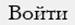 5.	В новом окне проверьте наличие фразы "Здравствуйте, <Ваши: фамилия, имя, отчество>. Вход в систему выполнен с правами студента".6.	В меню системы ДО iLogos нажмите на пиктограмму   КУРСЫ для перехода к списку Изучаемые дисциплины и курсы.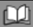 7.	При работе по специально подготовленной Программе на экране отображается строка с текстом Программа (НАЗВАНИЕ ПРОГРАММЫ УКАЗАНО ОРАНЖЕВЫМ ШРИФТОМ НА ЧЕРНОМ ФОНЕ).Для  входа в Программу следует нажать на ее название.Работа по Программе дает возможность получить подробную информацию о цикле, увидеть полный перечень тем и вопросов осваиваемой образовательной программы со ссылками на учебные материалы (ресурсы), различающиеся по своему типу (курсы, видео, pdf текст). Раздел Программа системы дистанционного обучения является площадкой, средой образовательного процесса учебного цикла, к которой на время работы имеют доступ все участники цикла: слушатели и преподаватели.8.	На следующем этапе откроется окно «Просмотр программы».Прочтите сведения: о программе, сроки проведения занятий, о преподавателях и кураторах цикла. Ознакомьтесь с Формой контроля знаний и умений, Условиями и порядком освоения образовательной про-граммы. Далее приведена сама Программа в табличной форме с перечнем учебных ресурсов. Учебные ресурсы могут быть открытого (в интернет - ООР) и закрытого (в системе ДО iLogos) типа. Ознакомьтесь с ними. Раскрытие любого учебного материала (ресурса) осуществляется щелчком мыши по его наименованию в графе «Учебный ресурс». Время на освоение учебного ресурса указано формально для ориентира в объемах учебной про-граммы. Слушатели могут многократно обращаться к любому из учебных материалов.Ниже таблицы с перечнем учебных ресурсов размещены Требования к итоговой аттестации и порядок Организации обратной связи слушателей с кафедрой, ознакомьтесь с ними.9.	В структуре учебных курсов есть тестовые задания для самопроверки. Рекомендуем начать с них. Так можно оценить свои базовые знания по изучаемой теме. После тестирования приступайте к изучению содержания курса. Пройдите тестирование еще раз, чтобы подтвердить свою работу с курсом и увидеть прирост знаний по изучаемой теме.Примечание: следует помнить - при каждом новом входе в тест предыдущие результаты обнуляются.10.	В процессе работы с учебным курсом вы можете задать вопрос преподавателю(ям): для отправки вопроса изучаемый курс  должен быть открыт, нажмите на кнопку      , составьте вопрос, нажмите на кнопку «отправить».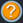 11.	Завершив работу с курсом (учебным модулем), нажмите на большой рыжий крест   в верхнем правом углу. Таким образом, не выходя из системы дистанционного обучения, можно вернуться к учебным ресурсам изучаемой дисциплины.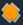 12.	Для закрытия Программы можно воспользоваться обычным средством браузеров Интернета   возврата "на предыдущую страницу" либо нажатием на ссылку «Вернуться», размещенную в правом верхнем углу окна Просмотр программы.13.	Каким образом можно ознакомиться с отчетом о результатах работы с учебными курсами в СДО можно по-смотреть видео-инструкцию по следующей ссылке: https://youtu.be/yrYPmPX6KWA14.	Для просмотра своих результатов освоения Учебных курсов нажмите на кнопку «отчет»    в строке с наименованием  дисциплины или  в строке с наименованием Учебного курса – в списке курсов. 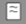 По результатам работы с учебными ресурсами программы сохраняются протоколы (отчеты) отражающие информацию о дате работы, времени, затраченном на освоение учебного материала, сколько разделов курса было изучено. По работе с видео ресурсами оценка не проставляется, но в отчете отражается количество раз просмотра видео курса. За прохождение тестовых заданий в отчете проставляется оценка.15.	Инструкция. Как написать сообщение. Вам может быть отправлено преподавателем сообщение, в этом случае a.	нажмите на меню «Сообщения», вы получите полный список сообщений;b.	в графе «Заголовок» щелкните мышью на заголовок конкретного сообщения; c.	прочтите текст сообщения; d.	нажмите ссылку «Ответить» или «Входящие сообщения».16.	Если нужно написать и отправить сообщение, то посмотрите видео инструкцию https://youtu.be/MPjY_AET4Vo. Для написания сообщения следует войти в меню «Сообщения» и нажать на ссылку «Написать»: a.	выбрать получателя сообщения, нажав на кнопку  ; 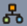 b.	нажимая на   перед названием групп получателей, можно раскрыть списки до персоналий, укажите на конкретного абонента, которому будет предназначено Ваше сообщение. Можно отправить сообщение всем абонентам группы, в этом случае не раскрывайте группу получателей, а указывайте прямо на нее; 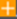 c.	в поле «Сообщение» напечатайте нужный текст; d.	в случае отправки файла нажмите ссылку «Добавить вложение», укажите файл, нажмите кнопку «Добавить»;e.	нажмите кнопку «Отправить»;f.	внимание! при формировании сообщения необходимо озаглавить свое сообщение. Это обязательное для заполнения поле.17.	Для завершения работы слушателя с системой ДО iLogos нажмите на ссылку «Выход» в меню системы.18.	Доступ слушателя к учебным ресурсам блокируется через 1 месяц после завершения работы учебного цикла.4) модули дистанционного обучения для работы в режиме off-line (72 академических часа): 9.2. Нормативно-правовые акты, регулирующие оказание медицинской помощи детям –  Федеральный закон от 21.11.2011 № 323-ФЗ (ред. от 03.07.2016) «Об основах охраны здоровья граждан в Российской Федерации» (с изм. и доп., вступ. в силу с 03.10.2016) («Собрание законодательства РФ», 28.11.2011, № 48, ст. 6724);Приказ Министерства здравоохранения и социального развития Российской Федерации от 16.04.2012 № 366н «Об утверждении Порядка оказания педиатрической помощи»  (зарегистрировано в Министерстве юстиции Российской Федерации 29.05.2012, регистрационный № 24361);Приказ Министерства и социального развития Российской Федерации от 24.12.2012  № 1380н «Об утверждении стандарта оказания медицинской помощи детям при хронической бактериальной инфекции»  (зарегистрировано в Министерстве юстиции Российской Федерации 18.02.2013, регистрационный № 27145);Приказ Министерства и социального развития Российской Федерации от 20.12.2012  № 1241н  «Об утверждении стандарта оказания медицинской помощи детям при В12-дефицитной анемии (в дневном стационаре)»  (зарегистрировано в Министерстве юстиции Российской Федерации 23.01.2013, регистрационный № 26691);Приказ Министерства и социального развития Российской Федерации от 28.12.2012  № 605н  «Об утверждении стандарта оказания медицинской помощи детям при кистозном фиброзе (муковисцидозе)»  (зарегистрировано в Министерстве юстиции Российской Федерации 15.05.2013 регистрационный № 28410);Приказ Министерства и социального развития Российской Федерации от 29.12.2012  № 1658н  «Об утверждении стандарта оказания медицинской помощи при пневмонии средней степени тяжести»  (зарегистрировано в Министерстве юстиции Российской Федерации 13.02.2013, регистрационный № 27046);Приказ Министерства и социального развития Российской Федерации от 07.11.2012  № 638н  «Об утверждении стандарта оказания медицинской помощи  детям при язвенной болезни желудка, двенадцатиперстной кишки»  (зарегистрировано в Министерстве юстиции Российской Федерации 22.01.2013, регистрационный № 26663);Приказ Министерства и социального развития Российской Федерации от 07.11.2012  № 6518н  «Об утверждении стандарта оказания медицинской помощи детям при других хронических панкреатитах»  (зарегистрировано в Министерстве юстиции Российской Федерации 19.03.2013, регистрационный № 27753);Приказ Министерства и социального развития Российской Федерации от 07.11.2012  № 614н  «Об утверждении стандарта оказания медицинской помощи при остром нефритическом синдроме, рецидивирующей и устойчивой гематурии, хроническом нефритическом синдроме, других уточненных синдромах врожденных аномалий, не классифицированных в других рубриках»  (зарегистрировано в Министерстве юстиции Российской Федерации 23.01.2013, регистрационный № 26679);Приказ Министерства и социального развития Российской Федерации от 09.11.2012  № 763н  «Об утверждении стандарта оказания медицинской помощи при нефротическом синдроме (стероидрезистентном)»  (зарегистрировано в Министерстве юстиции Российской Федерации 23.01.2013, регистрационный № 26681);Приказ Министерства и социального развития Российской Федерации от 20.12.2012  № 1204н  «Об утверждении стандарта оказания медицинской помощи детям при хронических болезнях органов дыхания, развившихся в перинатальном периоде (этап реабилитации после выписки из неонатологического стационара)»  (зарегистрировано в Министерстве юстиции Российской Федерации 14.03.2013, регистрационный № 27678);Приказ Министерства и социального развития Российской Федерации от 09.11. 2012  № 792н  «Об утверждении стандарта оказания медицинской помощи детям при местной аллергической реакции после вакцинации»  (зарегистрировано в Министерстве юстиции Российской Федерации 5.02.2013, регистрационный № 26831);Приказ Минздрава России от 16.05.2019 № 302н «Об утверждении Порядка прохождения несовершеннолетними диспансерного наблюдения, в том числе в период обучения и воспитания в образовательных организациях»
(Зарегистрировано в Министерстве юстиции Российской Федерации 07.06.2019, регистрационный № 54887);Приказ Министерства здравоохранения РФ и Министерства труда и социальной защиты РФ от 31 мая 2019 г. № 345н/372н «Об утверждении Положения об организации оказания паллиативной медицинской помощи, включая порядок взаимодействия медицинских организаций, организаций социального обслуживания и общественных объединений, иных некоммерческих организаций, осуществляющих свою деятельность в сфере охраны здоровья» (Зарегистрировано в Министерстве юстиции Российской Федерации 26.06.2019, регистрационный № 55053);Приказ Минздрава России от 10.08.2017 № 514н (ред. от 03.07.2018)
"О Порядке проведения профилактических медицинских осмотров несовершеннолетних" (вместе с "Порядком заполнения учетной формы № 030-ПО/у-17 "Карта профилактического медицинского осмотра несовершеннолетнего", "Порядком заполнения и сроки представления формы статистической отчетности N 030-ПО/о-17 "Сведения о профилактических медицинских осмотрах несовершеннолетних") (Зарегистрировано в Министерстве юстиции Российской Федерации 18.08.2017, регистрационный № 47855);Приказ Минздрава РФ от 30.12.2003 № 621 «О комплексной оценке состояния здоровья детей» (вместе с "Инструкцией по комплексной оценке состояния здоровья детей");Приказ Минздравсоцразвития РФ от 31.01.2011 № 51н «Об утверждении национального календаря профилактических прививок и календаря профилактических прививок по эпидемическим показаниям»;Приказ Минздрава России от 10.05.2017 № 203н «Об утверждении критериев оценки качества медицинской помощи» (Зарегистрировано в Министерстве юстиции Российской Федерации 17.05.2017, регистрационный № 46740);Клинические рекомендации (протоколы лечения) по вопросам оказания медицинской помощи детям:Внебольничные пневмонии J13-18;Аллергия к белкам коровьего молока L20, L 20.8, L 23.6, L 27.2, L 50.0, L 52.2, T 78.1, T78.4, T78.8;Желчекаменная болезнь К80;Тубулопатии N25;Обструктивный бронхит J05;Острая сердечная недостаточность  I 50.0, I50.1,I50.9;Ожоги Т20-Т32;Лихорадка R50.9;Тонзиллит (острый стрептококковый тонзиллит) J 03;Острый пиелонефрит N10;Хронический пиелонефрит N11;Цистит N 30;Системная красная волчанка М32;Ювенильный артрит М08;Язвенная болезнь желудка и /или двенадцатиперстной кишки К25, К26;Острые отравления Т36-Т50;Шок R 57.0,T78.2Судороги R 56.8;9.3. ЛитератураОсновная литератураПедиатрия [Электронный ресурс] : Национальное руководство. Краткое издание / под ред. А. А. Баранова. - М. : ГЭОТАР-Медиа, 2015. URL: http://www.rosmedlib.ru/book/ISBN9785970434093.html Неотложная педиатрия. Алгоритмы диагностики и лечения [Электронный ресурс] / Цыбулькин Э.К. - М. : ГЭОТАР-Медиа, 2015. - (Библиотека врача-специалиста). URL: http://www.rosmedlib.ru/book/ISBN9785970434895.html Диагностика и дифференциальная диагностика инфекционных заболеваний у детей [Электронный ресурс] : учебное пособие / Р.Х. Бегайдарова - М. : ГЭОТАР-Медиа, 2014. URL: http://www.rosmedlib.ru/book/ISBN9785970431139.html  Алгоритмы расчета основных показателей деятельности медицинских организаций : метод. рекомендации [Электронный ресурс] / Е. П. Какорина [и др.] - М. : ГЭОТАР-Медиа, 2016. URL: http://www.rosmedlib.ru/book/ISBN9785970438800.html Лабораторные и функциональные исследования в практике педиатра [Электронный ресурс] / Р.Р. Кильдиярова - 3-е изд., перераб. и доп. - М. : ГЭОТАР-Медиа, 2015. URL: http://www.rosmedlib.ru/book/ISBN9785970433911.html Реабилитация детей и подростков при различных заболеваниях [Электронный ресурс] / Под общей редакцией Т.Г. Авдеевой - М. : ГЭОТАР-Медиа, 2013. URL: http://www.rosmedlib.ru/book/06-COS-2384.html  Дополнительная литератураБрегель Л.В., Голенецкая Е.С., Позякина С.С. и др. Актуальные проблемы современной педиатрии: монография. Ч. 1. Ред. Л.В. Брегель. - Иркутск : РИО ИГИУВа,  2009. - 268 с.Брегель Л.В., Субботин В.М., Голенецкая Е.С. и др. Актуальные проблемы современной педиатрии: монография. Ч.2. – Иркутск: РИО ИГИУВа, 2010. - 268 с.Кондратьева Т.Г., Брегель Л.В. Системная красная волчанка у детей: пособие для врачей. - Иркутск: РИО ГБОУ ДПО ИГМАПО, 2011. –42с.Кондратьева Т.Г., Брегель Л.В. Артериальная гипертензия у детей и подростков: пособие для врачей. - Иркутск: РИО ГБОУ ДПО ИГМАПО, 2012. –65с.Кондратьева, Л.В.Брегель. Ревматизм: пособие для врачей. - Иркутск: РИО ГБОУ ДПО ИГМАПО, 2013.-37с.Бахарева Ю.А., Надирадзе З.З. Острая сердечная недостаточность в педиатрии: Методические рекомендации. - Иркутск: РИО ГБОУ ДПО ИГМАПО, 2013. – 30 с.Толстикова Т.В., Гвак Г.В. Миокардиты у детей: Методические рекомендации. - Иркутск: РИО ГБОУ ДПО ИГМАПО, 2014. – 32 с.Бойко Т.В., Позякина С.С., Голенецкая Е.С. Критерии и методы оценки качества и доступности медицинской помощи: методические рекомендации. -  Иркутск: РИО ГБОУ ДПО ИГМАПО,2015. - 34с.Брегель Л.В., Белозеров Ю.М., Иванов С.Н. Легочная гипертензия у детей - современные аспекты: учебное пособие для врачей. - Иркутск: РИО ГБОУ ДПО ИГМАПО, 2016. –95с. Субботин В.М., Брегель Л.В., Гвак Г.В., Павленок К.Н., Меньшугин И.Н., Каня О.В.  Cовременные подходы к диагностике и лечению сепсиса у детей: пособие для врачей. - Иркутск: РИО ГБОУ ДПО ИГМАПО, 2016. –40с. Матюнова А.Е., Брегель Л.В. Особенности нормальной ЭКГ у детей.- Иркутск: РИО ИГМАПО, 2016. - 32 с.9.4. Материально-техническая база9.5. Кадровое обеспечение образовательного процессаМинистерство здравоохранения Российской ФедерацииИркутская государственная медицинская академия последипломного образования – филиал федерального государственного БЮДЖЕТНОГО образовательного учреждения дополнительного профессионального образования «Российская медицинская академия непрерывного профессионального образования»Рецензенты:заместитель министра здравоохранения Иркутской области Голенецкая Е.С.  д.м.н., профессор, заведующая кафедрой педиатрии ФГБОУ ВО ИГМУ Минздрава РоссииМартынович Н.НISBN ……………….© ИГМАПО – филиал ФГБОУ ДПО РМАНПО Минздрава России, 2019СОГЛАСОВАНО:Заместитель директорапо учебной работе_______________ С.М. ГорбачеваДекан терапевтического факультета_______________ Ю.В. БаженоваЗаведующий кафедрой педиатрии_______________Л.В. Брегель№Датавнесения измененийв программуХарактеризмененийДата и номер протокола утверждения документа на УМС№ пп.Фамилия, имя, отчествоУченая степень, званиеЗанимаемая должностьМесто работы1.Брегель Людмила ВладимировнаД.м.н., профессорЗаведующая кафедрой педиатрииИГМАПО-филиал                                                  ФГБОУ ДПО РМАНПО2.Бойко Татьяна ВасильевнаК.м.н, доцентДоцент кафедры педиатрииИГМАПО-филиал                                                  ФГБОУ ДПО РМАНПОПо методическим вопросамПо методическим вопросамПо методическим вопросамПо методическим вопросамПо методическим вопросам4.Горбачева Светлана МихайловнаД.м.н., профессорЗаместитель директора по учебной работеИГМАПО-филиал                                                  ФГБОУ ДПО РМАНПО5.Баженова Юлия ВикторовнаК.м.н., доцентДекан терапевтического факультетаИГМАПО-филиал                                                  ФГБОУ ДПО РМАНПО№ п/пНаименование документа1Общие положения. Цель Программы2Планируемые результаты обучения2.1.Требования к планируемым результатам освоения Программы, обеспечиваемым учебными модулями. Характеристика профессиональных компетенций врача-педиатра.3Учебный план 4Календарный учебный график5Рабочие программы учебных модулей5.1Рабочая программа учебного модуля 1 «Организация медицинской  помощи детям, проведение анализа медико-статистической информации, ведение медицинской документации»5.2Рабочая программа учебного модуля 2 «Проведение профилактических мероприятий, в том числе санитарно-просветительной работы по формированию здорового образа жизни, среди детей и их родителей»5.3Рабочая программа учебного модуля 3 «Диагностика и лечение заболеваний и патологических состояний детского возраста с учетом Международной статистической классификации болезней и проблем, связанных со здоровьем (МКБ),  и в соответствии с действующими порядками оказания медицинской помощи, клиническими рекомендациями (протоколами лечения) по вопросам оказания медицинской помощи, с учетом стандартов медицинской помощи»5.4Рабочая программа учебного модуля 4 «Реализация и контроль эффективности индивидуальных реабилитационных программ для детей»5.5Рабочая программа учебного модуля 5 «Оказание медицинской помощи в экстренной форме. Обучающий симуляционный курс»6Организационно-педагогические условия 7Формы аттестации8Оценочные материалы8.1Примеры контрольных вопросов, выявляющих теоретическую подготовку8.2.Примеры заданий, выявляющих практическую подготовку врача-педиатра8.3.Примеры тестовых заданий8.4.Примеры ситуационных задач8.5.Примеры экзаменационных билетов8.6.Критерии оценки ответа обучающегося на итоговом тестировании и экзамене (при 100-балльной системе)8.7.Критерии оценки ответа обучающегося при текущем контроле9Учебно-методическое обеспечение учебного процесса9.1.Учебно-методическая документация и материалы9.2.Нормативно-правовые акты, регулирующие оказание медицинской помощи детям 9.3.Литература9.4.Материально-техническая база9.5.Кадровое обеспечение образовательного процесса КодНаименование разделов дисциплин и темНаименование разделов дисциплин и темТрудоемкостьТрудоемкостьВ том числеВ том числеВ том числеВ том числеВ том числеВ том числеВ том числеКодНаименование разделов дисциплин и темНаименование разделов дисциплин и темТрудоемкостьТрудоемкостьСамостоятельная работа с модулями ДОСамостоятельная работа с модулями ДООбучение очное(с отрывом от работы)Обучение очное(с отрывом от работы)Обучение очное(с отрывом от работы)Обучение очное(с отрывом от работы)Обучение очное(с отрывом от работы)КодНаименование разделов дисциплин и темНаименование разделов дисциплин и темзачетные единицыакад.часыслайд-лекцииформа и видконтролялекцииОСКОСКПЗ, СЗ,форма и видконтроляРабочая программа учебного модуля 1 «Организация медицинской  помощи детям, проведение анализа медико-статистической информации, ведение медицинской документации»Рабочая программа учебного модуля 1 «Организация медицинской  помощи детям, проведение анализа медико-статистической информации, ведение медицинской документации»Рабочая программа учебного модуля 1 «Организация медицинской  помощи детям, проведение анализа медико-статистической информации, ведение медицинской документации»Рабочая программа учебного модуля 1 «Организация медицинской  помощи детям, проведение анализа медико-статистической информации, ведение медицинской документации»Рабочая программа учебного модуля 1 «Организация медицинской  помощи детям, проведение анализа медико-статистической информации, ведение медицинской документации»Рабочая программа учебного модуля 1 «Организация медицинской  помощи детям, проведение анализа медико-статистической информации, ведение медицинской документации»Рабочая программа учебного модуля 1 «Организация медицинской  помощи детям, проведение анализа медико-статистической информации, ведение медицинской документации»Рабочая программа учебного модуля 1 «Организация медицинской  помощи детям, проведение анализа медико-статистической информации, ведение медицинской документации»Рабочая программа учебного модуля 1 «Организация медицинской  помощи детям, проведение анализа медико-статистической информации, ведение медицинской документации»Рабочая программа учебного модуля 1 «Организация медицинской  помощи детям, проведение анализа медико-статистической информации, ведение медицинской документации»Рабочая программа учебного модуля 1 «Организация медицинской  помощи детям, проведение анализа медико-статистической информации, ведение медицинской документации»Рабочая программа учебного модуля 1 «Организация медицинской  помощи детям, проведение анализа медико-статистической информации, ведение медицинской документации»1.1.Законодательство Российской Федерации по охране здоровья детейЗаконодательство Российской Федерации по охране здоровья детей3--2-1С1СТекущий контроль1.2.Качество и доступность медицинской помощи детямКачество и доступность медицинской помощи детям6--2-4(2П, 2С)4(2П, 2С)Промежуточнаяаттестация(Зачет)1.3.Показатели, характеризующие состояние здоровья детей и подростков Показатели, характеризующие состояние здоровья детей и подростков 1----1С1СТекущий контроль1.4.Перинатальная смертность Перинатальная смертность 52Текущий контроль1-2С2СТекущий контроль1.5.Младенческая смертность Младенческая смертность 3--1-2П2ПТекущий контроль1.6.Социальная поддержка семей, имеющих детей Социальная поддержка семей, имеющих детей 2----2 (С)2 (С)Текущий контрольВсего по модулю 1Всего по модулю 1Всего по модулю 1202612 (8С, 4П)12 (8С, 4П)Рабочая программа учебного модуля 2 «Проведение профилактических мероприятий, в том числе санитарно-просветительной работы по формированию здорового образа жизни, среди детей и их родителей»Рабочая программа учебного модуля 2 «Проведение профилактических мероприятий, в том числе санитарно-просветительной работы по формированию здорового образа жизни, среди детей и их родителей»Рабочая программа учебного модуля 2 «Проведение профилактических мероприятий, в том числе санитарно-просветительной работы по формированию здорового образа жизни, среди детей и их родителей»Рабочая программа учебного модуля 2 «Проведение профилактических мероприятий, в том числе санитарно-просветительной работы по формированию здорового образа жизни, среди детей и их родителей»Рабочая программа учебного модуля 2 «Проведение профилактических мероприятий, в том числе санитарно-просветительной работы по формированию здорового образа жизни, среди детей и их родителей»Рабочая программа учебного модуля 2 «Проведение профилактических мероприятий, в том числе санитарно-просветительной работы по формированию здорового образа жизни, среди детей и их родителей»Рабочая программа учебного модуля 2 «Проведение профилактических мероприятий, в том числе санитарно-просветительной работы по формированию здорового образа жизни, среди детей и их родителей»Рабочая программа учебного модуля 2 «Проведение профилактических мероприятий, в том числе санитарно-просветительной работы по формированию здорового образа жизни, среди детей и их родителей»Рабочая программа учебного модуля 2 «Проведение профилактических мероприятий, в том числе санитарно-просветительной работы по формированию здорового образа жизни, среди детей и их родителей»Рабочая программа учебного модуля 2 «Проведение профилактических мероприятий, в том числе санитарно-просветительной работы по формированию здорового образа жизни, среди детей и их родителей»Рабочая программа учебного модуля 2 «Проведение профилактических мероприятий, в том числе санитарно-просветительной работы по формированию здорового образа жизни, среди детей и их родителей»Рабочая программа учебного модуля 2 «Проведение профилактических мероприятий, в том числе санитарно-просветительной работы по формированию здорового образа жизни, среди детей и их родителей»2.1Межведомственная работа с семьей по формированию здорового образа жизни Межведомственная работа с семьей по формированию здорового образа жизни 4----4 (С)4 (С)Текущий контроль2.3.Комплексная оценка состояния здоровья несовершеннолетних. Комплексная оценка состояния здоровья несовершеннолетних. 2----2 (С)2 (С)Текущий контроль2.4.ВакцинопрофилактикаВакцинопрофилактика74Текущий контроль--3С3СТекущий контрольВсего по модулю 2Всего по модулю 2Всего по модулю 2154-11 С11 СРабочая программа учебного модуля 3 «Диагностика и лечение заболеваний и патологических состояний детского возраста с учетом Международной статистической классификации болезней и проблем, связанных со здоровьем (МКБ),  и в соответствии с действующими порядками оказания медицинской помощи, клиническими рекомендациями (протоколами лечения) по вопросам оказания медицинской помощи, с учетом стандартов медицинской помощи»Рабочая программа учебного модуля 3 «Диагностика и лечение заболеваний и патологических состояний детского возраста с учетом Международной статистической классификации болезней и проблем, связанных со здоровьем (МКБ),  и в соответствии с действующими порядками оказания медицинской помощи, клиническими рекомендациями (протоколами лечения) по вопросам оказания медицинской помощи, с учетом стандартов медицинской помощи»Рабочая программа учебного модуля 3 «Диагностика и лечение заболеваний и патологических состояний детского возраста с учетом Международной статистической классификации болезней и проблем, связанных со здоровьем (МКБ),  и в соответствии с действующими порядками оказания медицинской помощи, клиническими рекомендациями (протоколами лечения) по вопросам оказания медицинской помощи, с учетом стандартов медицинской помощи»Рабочая программа учебного модуля 3 «Диагностика и лечение заболеваний и патологических состояний детского возраста с учетом Международной статистической классификации болезней и проблем, связанных со здоровьем (МКБ),  и в соответствии с действующими порядками оказания медицинской помощи, клиническими рекомендациями (протоколами лечения) по вопросам оказания медицинской помощи, с учетом стандартов медицинской помощи»Рабочая программа учебного модуля 3 «Диагностика и лечение заболеваний и патологических состояний детского возраста с учетом Международной статистической классификации болезней и проблем, связанных со здоровьем (МКБ),  и в соответствии с действующими порядками оказания медицинской помощи, клиническими рекомендациями (протоколами лечения) по вопросам оказания медицинской помощи, с учетом стандартов медицинской помощи»Рабочая программа учебного модуля 3 «Диагностика и лечение заболеваний и патологических состояний детского возраста с учетом Международной статистической классификации болезней и проблем, связанных со здоровьем (МКБ),  и в соответствии с действующими порядками оказания медицинской помощи, клиническими рекомендациями (протоколами лечения) по вопросам оказания медицинской помощи, с учетом стандартов медицинской помощи»Рабочая программа учебного модуля 3 «Диагностика и лечение заболеваний и патологических состояний детского возраста с учетом Международной статистической классификации болезней и проблем, связанных со здоровьем (МКБ),  и в соответствии с действующими порядками оказания медицинской помощи, клиническими рекомендациями (протоколами лечения) по вопросам оказания медицинской помощи, с учетом стандартов медицинской помощи»Рабочая программа учебного модуля 3 «Диагностика и лечение заболеваний и патологических состояний детского возраста с учетом Международной статистической классификации болезней и проблем, связанных со здоровьем (МКБ),  и в соответствии с действующими порядками оказания медицинской помощи, клиническими рекомендациями (протоколами лечения) по вопросам оказания медицинской помощи, с учетом стандартов медицинской помощи»Рабочая программа учебного модуля 3 «Диагностика и лечение заболеваний и патологических состояний детского возраста с учетом Международной статистической классификации болезней и проблем, связанных со здоровьем (МКБ),  и в соответствии с действующими порядками оказания медицинской помощи, клиническими рекомендациями (протоколами лечения) по вопросам оказания медицинской помощи, с учетом стандартов медицинской помощи»Рабочая программа учебного модуля 3 «Диагностика и лечение заболеваний и патологических состояний детского возраста с учетом Международной статистической классификации болезней и проблем, связанных со здоровьем (МКБ),  и в соответствии с действующими порядками оказания медицинской помощи, клиническими рекомендациями (протоколами лечения) по вопросам оказания медицинской помощи, с учетом стандартов медицинской помощи»Рабочая программа учебного модуля 3 «Диагностика и лечение заболеваний и патологических состояний детского возраста с учетом Международной статистической классификации болезней и проблем, связанных со здоровьем (МКБ),  и в соответствии с действующими порядками оказания медицинской помощи, клиническими рекомендациями (протоколами лечения) по вопросам оказания медицинской помощи, с учетом стандартов медицинской помощи»Рабочая программа учебного модуля 3 «Диагностика и лечение заболеваний и патологических состояний детского возраста с учетом Международной статистической классификации болезней и проблем, связанных со здоровьем (МКБ),  и в соответствии с действующими порядками оказания медицинской помощи, клиническими рекомендациями (протоколами лечения) по вопросам оказания медицинской помощи, с учетом стандартов медицинской помощи»3.1.3.1.Оказание медицинской помощи детям с A00-B99 Некоторые инфекционные и паразитарные болезни152Текущий контроль9-4 (С)4 (С)Текущий контроль3.2.3.2.Оказание медицинской помощи детям с C00-C97 Злокачественные новообразования (смежная специальность)3--3---Текущий контроль3.3.3.3.Оказание медицинской помощи детям с D50-D89 Болезни крови, кроветворных органов и отдельные нарушения, вовлекающие иммунный механизм84Текущий контроль--4 (С)4 (С)Текущий контроль3.4.3.4.Оказание медицинской помощи детям с E00-E90 Болезни эндокринной системы, расстройства питания и нарушения обмена веществ 108Текущий контроль--2 (С)2 (С)Текущий контроль3.5.3.5.Оказание медицинской помощи детям с G00-G99 Болезни нервной системы. 22Текущий контроль----Текущий контроль3.6.3.6.Оказание медицинской помощи детям с I00-I99 Болезни системы кровообращения4119Текущий контроль15-7 (П-4, С -3)7 (П-4, С -3)Текущий контроль3.7.3.7.Оказание медицинской помощи детям с J00-J99 Болезни органов дыхания 158Текущий контроль--7 С7 СТекущий контроль3.8.3.8.Оказание медицинской помощи детям с K00-K93 Болезни органов пищеварения16--2-14 С14 СТекущий контроль3.9.3.9.Оказание медицинской помощи детям с L00-L99 Болезни кожи и подкожной клетчатки2----2 (С)2 (С)Текущий контроль3.10.3.10.Оказание медицинской помощи детям с M00-M99 — Болезни костно-мышечной системы и соединительной ткани7--5-2 (П)2 (П)Текущий контроль3.11.3.11.Оказание медицинской помощи детям с N00-N99 Болезни мочеполовой системы126Текущий контроль4-2 (П)2 (П)Текущий контроль3.12.3.12.Оказание медицинской помощи детям с P00-P96 Отдельные состояния, возникающие в перинатальном периоде84Текущий контроль--4С4СТекущий контроль3.13.3.13.Оказание медицинской помощи детям с Q00-Q99 Врожденные аномалии [пороки развития], деформации и хромосомные нарушения 178Текущий контроль--9(С)9(С)Текущий контроль3.14.3.14.Оказание медицинской помощи детям с S00-T98 Травмы, отравления и некоторые другие последствия воздействия внешних причин41Текущий контроль--3 (С)3 (С)Текущий контрольВсего по модулю 3Всего по модулю 3Всего по модулю 3160623860 (52С, 8  П60 (52С, 8  ПРабочая программа учебного модуля 4 «Реализация и контроль эффективности индивидуальных реабилитационных программ для детей»Рабочая программа учебного модуля 4 «Реализация и контроль эффективности индивидуальных реабилитационных программ для детей»Рабочая программа учебного модуля 4 «Реализация и контроль эффективности индивидуальных реабилитационных программ для детей»Рабочая программа учебного модуля 4 «Реализация и контроль эффективности индивидуальных реабилитационных программ для детей»Рабочая программа учебного модуля 4 «Реализация и контроль эффективности индивидуальных реабилитационных программ для детей»Рабочая программа учебного модуля 4 «Реализация и контроль эффективности индивидуальных реабилитационных программ для детей»Рабочая программа учебного модуля 4 «Реализация и контроль эффективности индивидуальных реабилитационных программ для детей»Рабочая программа учебного модуля 4 «Реализация и контроль эффективности индивидуальных реабилитационных программ для детей»Рабочая программа учебного модуля 4 «Реализация и контроль эффективности индивидуальных реабилитационных программ для детей»Рабочая программа учебного модуля 4 «Реализация и контроль эффективности индивидуальных реабилитационных программ для детей»Рабочая программа учебного модуля 4 «Реализация и контроль эффективности индивидуальных реабилитационных программ для детей»Рабочая программа учебного модуля 4 «Реализация и контроль эффективности индивидуальных реабилитационных программ для детей»4.1.4.1.Организация работы с детьми с ограниченными возможностями здоровья, реализация ИПРА33Текущий контроль----Текущий контроль4.2.4.2.Паллиативная медицинская помощь детям6----6П6ПТекущий контрольВсего по модулю 4Всего по модулю 4Всего по модулю 493---6П6ПРабочая программа учебного модуля 5 «Оказание медицинской помощи в экстренной форме. Обучающий симуляционный курс»Рабочая программа учебного модуля 5 «Оказание медицинской помощи в экстренной форме. Обучающий симуляционный курс»Рабочая программа учебного модуля 5 «Оказание медицинской помощи в экстренной форме. Обучающий симуляционный курс»Рабочая программа учебного модуля 5 «Оказание медицинской помощи в экстренной форме. Обучающий симуляционный курс»Рабочая программа учебного модуля 5 «Оказание медицинской помощи в экстренной форме. Обучающий симуляционный курс»Рабочая программа учебного модуля 5 «Оказание медицинской помощи в экстренной форме. Обучающий симуляционный курс»Рабочая программа учебного модуля 5 «Оказание медицинской помощи в экстренной форме. Обучающий симуляционный курс»Рабочая программа учебного модуля 5 «Оказание медицинской помощи в экстренной форме. Обучающий симуляционный курс»Рабочая программа учебного модуля 5 «Оказание медицинской помощи в экстренной форме. Обучающий симуляционный курс»Рабочая программа учебного модуля 5 «Оказание медицинской помощи в экстренной форме. Обучающий симуляционный курс»Рабочая программа учебного модуля 5 «Оказание медицинской помощи в экстренной форме. Обучающий симуляционный курс»Рабочая программа учебного модуля 5 «Оказание медицинской помощи в экстренной форме. Обучающий симуляционный курс»5.1.U07 Оказание медицинской помощи в условиях чрезвычайных ситуаций (смежная специальность)U07 Оказание медицинской помощи в условиях чрезвычайных ситуаций (смежная специальность)3--3 --Текущий контроль5.2.U07 Легочно-сердечная реанимацияU07 Легочно-сердечная реанимация3−−−3--Текущий контрольВсего по модулю 5Всего по модулю 5Всего по модулю 56---6--Итого по модулямИтого по модулямИтого по модулям21071-44689 (71 С, 18 П)89 (71 С, 18 П)Входное тестированиеВходное тестированиеВходное тестирование1————11ЗачетИтоговое тестированиеИтоговое тестированиеИтоговое тестирование2----22ЗачетИтоговая аттестацияИтоговая аттестацияИтоговая аттестация3----33ЭкзаменВсегоВсегоВсего21672—44(20%)694 (70 С, 18 П,  6 З/Э)94 (70 С, 18 П,  6 З/Э)-Учебные модулиНедели Недели Недели Недели Недели Недели Учебные модули1 неделя2неделя 3 неделя4 неделя5 неделя6 неделя«Организация медицинской  помощи детям, проведение анализа медико-статистической информации, ведение медицинской документации»20-----«Проведение профилактических мероприятий, в том числе санитарно-просветительной работы по формированию здорового образа жизни, среди детей и их родителей»15-----«Диагностика и лечение заболеваний и патологических состояний детского возраста с учетом Международной статистической классификации болезней и проблем, связанных со здоровьем (МКБ),  и в соответствии с действующими порядками оказания медицинской помощи, клиническими рекомендациями (протоколами лечения) по вопросам оказания медицинской помощи, с учетом стандартов медицинской помощи»-3636363616«Реализация и контроль эффективности индивидуальных реабилитационных программ для детей»-----9«Оказание медицинской помощи в экстренной форме. Обучающий симуляционный курс»-----6Входное тестирование1-----Итоговое тестирование-----2Итоговая аттестация-----3Итого 363636363636КодНаименования тем, элементов1.1.Законодательство Российской Федерации по охране здоровья детей1.1.1.Основные нормативные документы, государственные программы по охране материнства и детства1.1.2.Порядок оказания педиатрической помощи и стандарты медицинской помощи. Уровневая система оказания медицинской помощи1.2.Качество и доступность медицинской помощи детям1.2.1.Критерии качества и доступности медицинской помощи.1.2.2.Экспертиза медицинской документации при оценке качества и доступности медицинской помощи1.2.3.Этика и деонтология. Организация работы с обращениями граждан.1.3.Показатели, характеризующие состояние здоровья детей и подростков 1.3.1.Заболеваемость, инвалидность1.4.Перинатальная смертность 1.4.1.P00-P96 Отдельные состояния, возникающие в перинатальном периоде. Медико-организационные мероприятия по снижению перинатальной смертности. Работа с модулем ДО в режиме off-line «Перинатальная смертность»1.5.Младенческая смертность 1.5.1.Младенческая смертность, сравнительный анализ показателей в регионах России. Медико-организационные мероприятия по снижению младенческой смертности. 1.5.2.Анализ медицинской документации случаев младенческой смертности с целью выявления факторов риска.1.6.Социальная поддержка семей, имеющих детей 1.6.1.Организация полноценного питания беременных, кормящих матерей и детей раннего возраста1.6.2.Организация льготного лекарственного обеспечения детейКодНаименования тем, элементов2.1Межведомственная работа с семьей по формированию здорового образа жизни 2.1.1.T74 Синдром жестокого обращения Межведомственная работа с семьей по вопросам профилактики синдрома жестокого обращения с ребенком2.1.2.F91 Расстройства поведенияМежведомственная работа с семьей по вопросам профилактики девиантного поведения подростков2.2.Антенатальная охрана плода. 2.2.1.Z36 Дородовое обследование с целью выявления патологии у плода [антенатальный скрининг].2.2.2.Профилактика ВУИ, ВПР и хромосомных аномалий. Медико-генетическое консультирование.2.3.Комплексная оценка состояния здоровья несовершеннолетних. 2.3.1.Z00.0 Профилактические медицинские осмотры несовершеннолетних.2.3.2.Группы здоровья. Медицинские группы для занятий несовершеннолетним физической культурой. Оценка эффективности диспансерного наблюдения.2.4.Вакцинопрофилактика2.4.1.Профилактика поствакцинальных реакций и осложнений, отказов от иммунизации. Тактика при гипертермическом и судорожном синдроме. Z28.0 Медицинские противопоказания к вакцинации. 2.4.2.Работа с модулем ЭО, размещенным на персональных компьютерах слушателей - «Z27 Организация вакцинопрофилактики на педиатрическом участке и в закрытых коллективах» 2.4.3.Противоэпидемические мероприятия при возникновении очага инфекции2.4.4.Работа с модулем ЭО, размещенным на персональных компьютерах слушателей- «Организации иммунопрофилактики по эпидемическим показаниям» КодНаименования тем, элементов3.1.Оказание медицинской помощи детям с A00-B99 Некоторые инфекционные и паразитарные болезни3.1.1.A15-A19 Туберкулез (смежная специальность)3.1.2.A39 Менингококковая инфекция. Основные принципы оказания медицинской помощи.3.1.3.A40- A41, P36  Сепсис. Септический шок. Основные принципы инфузионной терапии. Работа с модулем ДО в режиме off-line «Сепсис у детей».3.1.4.B18 Хронические вирусные гепатиты3.1.5.B20-B24 ВИЧ (смежная специальность)3.2.Оказание медицинской помощи детям с C00-C97 Злокачественные новообразования (смежная специальность)3.3.Оказание медицинской помощи детям с D50-D89 Болезни крови, кроветворных органов и отдельные нарушения, вовлекающие иммунный механизм3.3.1.D50-D53 Анемии, связанные с питанием3.3.2.Работа с модулем ДО в режиме off-line D59.3 «Диагностика и лечение типичного гемолитико-уремического синдрома у детей»3.3.3.Работа с модулем ДО в режиме off-line D63.8* «Нефрогенная анемия у детей».3.3.4.D69.0 Аллергическая пурпура (болезнь Шенлейна-Геноха)3.4.Оказание медицинской помощи детям с E00-E90 Болезни эндокринной системы, расстройства питания и нарушения обмена веществ 3.4.1.Работа с модулем ДО в режиме off-line E64 «Рациональное вскармливание детей грудного возраста. Вскармливание недоношенных детей. Диетопрофилактика дефицитных состояний у детей в возрасте от 1 года до 3 лет» 3.4.2.E84 Муковисцидоз2--3.5.Оказание медицинской помощи детям с G00-G99 Болезни нервной системы. 22Текущий контроль3.5.1.Работа с модулем ДО в режиме off-line G90 «Вегетативные дистонии, кризовое течение».22Текущий контроль(тестовый контроль)3.6.Оказание медицинской помощи детям с I00-I99 Болезни системы кровообращения4119Текущий контроль3.6.1.ЭКГ в педиатрии. Холтеровское мониторирование ЭКГ. Выявление патологических изменений ЭКГ в различные возрастные периоды. Работа с модулем ДО в режиме off-line «Электрокардиография у детей»53Текущий контроль(тестовый контроль)3.6.2.ЭХоКГ в педиатрии. 6--3.6.3.I44- I49 Нарушения ритма сердца и проводимости. Работа с модулем ДО в режиме off-line «Нарушения ритма сердца у детей»42Текущий контроль(тестовый контроль)3.6.4.I50 Острая и хроническая сердечная недостаточность. Принципы терапии. Кардиогенный шок. 5--3.6.5.Работа с модулем ДО в режиме off-line «I27 Легочная гипертензия у детей – современные аспекты».88Текущий контроль(тестовый контроль)3.6.6.I10-I15 Артериальные гипертензии. Холтеровское мониторирование АД .Дифференциальная диагностика, принципы лечения и реабилитации артериальной гипертензии у детей. Работа с модулем ДО в режиме off-line «Артериальная гипертензия у детей и подростков. Часть 1, 2»3.6.7.I40- I43 Миокардиты и кардиомиопатии3.7.Оказание медицинской помощи детям с J00-J99 Болезни органов дыхания 3.7.1.J05 Острый обструктивный ларингит (круп). Острый эпиглоттит. Работа с модулем ДО в режиме off-line «Острый обструктивный ларингит (круп). Острый эпиглоттит».3.7.2.J12- J18 Пневмонии J21 Острые бронхиолиты. Работа с модулем ДО в режиме off-line «Пневмонии и бронхиолиты у детей раннего возраста».3.7.3.J40-J42 Хронический бронхит3.7.4.J45 Астма J46 Астматический статус [status asthmaticus]3.7.5.Работа с модулем ДО в режиме off-line «Хронические неспецифические бронхолёгочные заболевания». 3.8.Оказание медицинской помощи детям с K00-K93 Болезни органов пищеварения3.8.1.K20-K31 Болезни пищевода, желудка и двенадцатиперстной кишки3.8.2.K50 Болезнь КронаK51 Язвенный колитДифференциальный диагноз, лечение.3.8.3.K58 Синдром раздраженного кишечника K59 Другие функциональные кишечные нарушения3.8.4.K72 Печеночная недостаточность3.8.5.K85 Острый панкреатит K86.1 Другие хронические панкреатиты3.8.6.K92.2 Желудочно-кишечное кровотечение неуточненное3.8.7.R10 Боли в области живота и таза3.9.Оказание медицинской помощи детям с L00-L99 Болезни кожи и подкожной клетчатки3.9.1.L20 Атопический дерматит3.9.2.L50 Крапивница3.10.Оказание медицинской помощи детям с M00-M99 — Болезни костно-мышечной системы и соединительной ткани3.10.1.M30.3 Слизисто-кожный лимфонодулярный синдром [Кавасаки]3.10.2.M05-M14 Воспалительные полиартропатии: Артриты. 3.11.Оказание медицинской помощи детям с N00-N99 Болезни мочеполовой системы3.11.1.N00-N08 Гломерулярные болезни. Работа с модулем ДО в режиме off-line «Гломерулонефриты у детей»3.11.2.N10-N16 Тубулоинтерстициальные болезни почек. Работа с модулем ДО в режиме off-line «Инфекции мочевой системы».3.11.3.N17-N19 Почечная недостаточность. Z99.2 Зависимость от почечного диализа.  Демонстрация клинических случаев в диализном центре.  3.12.Оказание медицинской помощи детям с P00-P96 Отдельные состояния, возникающие в перинатальном периоде3.12.1.Работа с модулем ДО в режиме off-line «P07.2 Особенности тактики продолженного наблюдения глубоко недоношенных детей» .3.12.2.Работа с модулем ДО в режиме off-line «P27.1  Новые технологии при медицинском наблюдении детей с бронхолёгочной дисплазией».3.12.3.Р53 Геморрагическая болезнь новорожденного. Ранняя и поздняя формы. 3.12.4.P58 Неонатальная желтуха, обусловленная чрезмерным гемолизом3.13.Оказание медицинской помощи детям с Q00-Q99 Врожденные аномалии [пороки развития], деформации и хромосомные нарушения 3.13.1.Q20-Q28 Врожденные аномалии [пороки развития] системы кровообращения. Дифференциальная диагностика, принципы лечения и реабилитации врожденных пороков сердца у детей. Работа с модулями ДО в режиме off-line «Врожденные пороки сердца — эпидемиология, классификация, патофизиология, клиника, диагностический стандарт, прогноз»,   «Открытый артериальный проток».3.13.2.Q30-Q34 Врожденные аномалии [пороки развития] органов дыханияQ32.0 Врожденная трахеомаляция3.13.3.Работа с модулем ДО в режиме off-line «Q60-Q64 Врожденные аномалии развития органов мочевой системы».3.13.4.Q80-Q89 Другие врожденные аномалии [пороки развития] Q89.3 Первичная цилиарная дискинезия3.14.Оказание медицинской помощи детям с S00-T98 Травмы, отравления и некоторые другие последствия воздействия внешних причин3.14.1.Работа с модулем ДО в режиме off-line «T17 Инородные тела дыхательных путей у детей» 3.14.2.T78.0- T78.3 Анафилактический шок, вызванный патологической реакцией на пищу; Анафилактический шок неуточненный;  Ангионевротический отек;T88.6 Анафилактический шок, обусловленный патологической реакцией на адекватно назначенное и правильно примененное лекарственное средство. Принципы терапииКодНаименования тем, элементов4.1.Организация работы с детьми с ограниченными возможностями здоровья, реализация ИПРА4.1.1Работа с модулем дистанционного обучения в режиме on-line «Детская инвалидность»4.2.Паллиативная медицинская помощь детям4.2.1.Z51.5  Порядок оказания паллиативной медицинской помощи детям при неизлечимых прогрессирующих заболеваниях и состояниях. 4.2.2.Клинические рекомендации по лечению болевого синдрома у детей, нуждающихся в оказании паллиативной медицинской помощи. Демонстрация пациентов детского хосписа.КодНаименования тем, элементов5.1.U07 Оказание медицинской помощи в условиях чрезвычайных ситуаций (смежная специальность)5.2.U07 Легочно-сердечная реанимация1) Контрольное задание:  Установите соответствие между позициями, представленными в обозначенных колонках. Для каждого буквенного компонента левой колонки выберите пронумерованный элемент правой колонки.1) Контрольное задание:  Установите соответствие между позициями, представленными в обозначенных колонках. Для каждого буквенного компонента левой колонки выберите пронумерованный элемент правой колонки.А. Профилактические прививки, включенные в национальный календарь профилактических прививокБ. Профилактические прививки по эпидемическим показаниямтуберкулезгепатит Втуляремиядифтерия коклюшстолбняк чумакорьэпидемический паротиткраснухабруцеллезполиомиелитсибирская язвабешенствопневмококковые инфекциигрипплептоспирозгемофильная инфекцияклещевой энцефалит3) Контрольное задание: Выберите из предложенного правильное соотношение артериального давления:АД на руках ниже, чем на ногах на 10-15 мм.рт.ст.АД на правой руке на 10-15 мм.рт.ст. выше, чем на левой рукеАД на руках выше, чем на ногах на 10-15 мм.рт.ст.АД на руках и ногах одинаковоОтвет: АД на руках ниже, чем на ногах на 10-15 мм.рт.ст.4) Контрольное задание: Выберите из предложенного наиболее информативные результаты лабораторных исследований при высоком риске скрытой бактериемии у детей в возрасте до 3-х лет с высокой лихорадкой, у которых на момент обращения к врачу отсутствуют катаральные явления и иные симптомы, указывающие на локализацию процесса или этиологию заболевания:Количество лейкоцитов в ОАК  в пределах 5-15 х 10 9 Количество лейкоцитов в ОАК   > 15 х 10 9 СРБ > 70 мг/л ПКТ > 2 нг/мл .Лейкоциты в осадке мочи ≤ 10 в поле зрения Лейкоцитурия > 10 в поле зренияОтвет: •	СРБ > 70 мг/л •	ПКТ > 2 нг/мл .•	Лейкоцитурия > 10 в поле зрения5) Контрольное задание: Выберите из предложенного  первоочередные мероприятия при септическом шоке:антибиотики в/винфузионнная терапия в режиме ФПинфузионная терапия в режиме волемического восполнениянемедленное начало в/в инфузионной терапииинотропные препараты быстрого действия в/в инфузиейвведение дигоксина в/ввведение стероидов в/вОтвет: •	инфузионная терапия в режиме волемического восполнения•	немедленное начало в/в инфузионной терапии•	инотропные препараты быстрого действия в/в инфузией6) Контрольное задание: Выберите из предложенного необходимый  объем первичной жидкостной нагрузки при шоке у детей:5-10 мл/кг10-20 мл/кг20 мл/кгпо потребностиОтвет: 10-20 мл/кг7) Контрольное задание: Клинический диагноз ребенку, поступившему в стационар по экстренным показаниям был установлен в течение 24 часов с момента поступления пациента в медицинскую организацию. Оцените качество оказания медицинской помощи в стационарных условиях по данному показателю. Ответ: В работе врача стационара по соблюдению сроков установления диагноза дефектов оказания медицинской помощи не обнаружено, так как критерием качества оказания медицинской помощи является установление клинического диагноза при поступлении пациента по экстренным показаниям не позднее 24 часов с момента поступления пациента в профильное отделение.Вопрос 1: Определите и обоснуйте вид проведения экспертизы качества медицинской помощи – целевая или плановая?Ответ: Целевая, так как организована и проведена в связи с летальным исходом заболевания.Вопрос 2: Определите, возможно ли было предотвратить случай смерти ребенка за счет диагностики ВПР легких на антенатальном этапе?Ответ: Невозможно. На антенатальном этапе данный ВПР легких является недиагностируемым пороком развития у плода. Вопрос 3: Определите, возможно ли было предотвратить случай смерти ребенка с ВПР легких на постнатальном этапе? Ответ: Невозможно. На постнатальном этапе случай младенческой смерти является непредотвратимым и фатальным.Вопрос 4: Чем обусловлено расхождение клинического и патологоанатомического диагнозов?Ответ: Трудностью диагностики редкого ВПР легких.Вопрос 1: Какие дополнительные лабораторные исследования необходимо назначить для дифференциальной диагностики воспалительного заболевания кишечника (ВЗК) ?Ответ: определение токсина Clostridium difficileВопрос 2: Какой маркер воспаления наиболее информативен для б.Крона?Ответ: Фекальный кальпротектинВопрос 3: Какой вид медицинской помощи ребенку организован и оказан в стационаре?Ответ: Специализированная, в том числе высокотехнологичная  медицинская помощьВопрос 4:  Если пациенту по жизненным показаниям необходим лекарственный препарат, не входящий в стандарт медицинской помощи, каковы действия лечащего врача? Может ли он назначить такой препарат?Ответ: Может.Назначение и применение лекарственных препаратов, медицинских изделий и специализированных продуктов лечебного питания, не входящих в соответствующий стандарт медицинской помощи, допускаются в случае наличия медицинских показаний (индивидуальной непереносимости, по жизненным показаниям) по решению врачебной комиссии.Характеристика ответаБаллы ОценкаДан полный, развернутый ответ на поставленные вопросы, показана совокупность осознанных знаний об объекте, проявляющаяся в свободном оперировании понятиями, умении выделить существенные и несущественные его признаки, причинно-следственные связи. Знание об объекте демонстрируется на фоне понимания его в системе данной науки и междисциплинарных связей. Ответ формулируется в терминах науки, изложен научным языком, логичен, доказателен, демонстрирует авторскую позицию обучающегося.Практические работы выполнены в полном объеме, теоретическое содержание курса освоено полностью, необходимые практические навыки работы в рамках учебных заданий сформированы, все предусмотренные программой учебные задания выполнены, качество их выполнения оценено числом баллов, близким к максимальному.90-1005Дан полный, развернутый ответ на поставленные вопросы, показана совокупность осознанных знаний об объекте, доказательно раскрыты основные положения темы; в ответе прослеживается четкая структура, логическая последовательность, отражающая сущность раскрываемых понятий, теорий, явлений. Знание об объекте демонстрируется на фоне понимания его в системе данной науки и междисциплинарных связей. Ответ изложен литературным языком в терминах науки. Могут быть допущены недочеты в определении понятий, исправленные обучающимся самостоятельно в процессе ответа или с помощью преподавателя.Практические работы выполнены в полном объеме, теоретическое содержание курса освоено полностью, необходимые практические навыки работы в рамках учебных заданий в основном сформированы, все предусмотренные программой обучения учебные задания выполнены, качество выполнения большинства из них оценено числом баллов, близким к максимальному.80-894Дан недостаточно полный и недостаточно развернутый ответ. Логика и последовательность изложения имеют нарушения. Допущены ошибки в раскрытии понятий, употреблении терминов. Обучающийся не способен самостоятельно выделить существенные и несущественные признаки и причинно-следственные связи. Обучающийся может конкретизировать обобщенные знания, доказав на примерах их основные положения только с помощью преподавателя. Речевое оформление требует поправок, коррекции.Практические работы выполнены, теоретическое содержание курса освоено частично, необходимые практические навыки работы в рамках учебных заданий в основном сформированы, большинство предусмотренных программой обучения учебных заданий выполнено, некоторые из выполненных заданий, возможно, содержат ошибки.70-793Дан неполный ответ, представляющий собой разрозненные знания по теме вопроса с существенными ошибками в определениях. Присутствуют фрагментарность, нелогичность изложения. Обучающийся не осознает связь данного понятия, теории, явления с другими объектами дисциплины. Отсутствуют выводы, конкретизация и доказательность изложения. Речь неграмотная. Дополнительные и уточняющие вопросы преподавателя не приводят к коррекции ответа обучающегося не только на поставленный вопрос, но и на другие вопросы дисциплины.Практические (и/или лабораторные) работы выполнены частично, теоретическое содержание курса освоено частично, необходимые практические навыки работы в рамках учебных заданий не сформированы, большинство предусмотренных программой обучения учебных заданий не выполнено, либо качество их выполнения оценено числом баллов, близким к минимальному. При дополнительной самостоятельной работе над материалом курса, при консультировании преподавателя возможно повышение качества выполнения учебных заданий.69 и менее2Характеристика ответаБаллыОценкаОсновные практические работы выполнены, теоретическое содержание курса освоено, необходимые практические навыки работы в рамках учебных заданий в основном сформированы, большинство предусмотренных программой обучения учебных заданий выполнено.70-100 Зачет Практические работы выполнены частично, теоретическое содержание курса не освоено, необходимые практические навыки работы в рамках учебных заданий не сформированы, большинство предусмотренных программой обучения учебных заданий не выполнено, либо качество их выполнения оценено числом баллов, близким к минимальному.менее 70НезачетОформление титульного листа реферата: НАЗВАНИЕ  ОБРАЗОВАТЕЛЬНОГО УЧРЕЖДЕНИЯКафедраИсполнительДатаНапример: Не следует писать Следует писать Мы видим, таким образом, что в целом ряде случаев… Таким образом, в ряде случаев… Имеющиеся данные показывают, что… По имеющимся данным Представляет собой Представляет Для того чтобы Чтобы Сближаются между собой Сближаются Из таблицы 1 ясно, что… Согласно таблице 1. №п/пНаименование модуля дистанционного обученияПродолжительность в академических час., разработчикиЭлектрокардиография у детей3 чТолстикова Т.ВНарушения ритма сердца у детей2чМатюнова А.Е., Брегель Л.В., Толстикова Т.В.Врожденные пороки сердца – эпидемиология, классификация, патофизиология, клиника, диагностический стандарт, прогноз3 чБрегель Л.В., Субботин В.М., Матюнова А.Е.Открытый артериальный проток3 чСубботин В.М., Брегель Л.В., Медведев В.Н., Логинова М.С., Баннова А.Н., Галиченко С.А.Вегетативные дистонии, кризовое течение2 чМатюнова А.Е., Брегель Л.В., Толстикова Т.В.Артериальные гипертензии у детей и подростков. Часть 1. (Классификация артериальных гипертензий у детей; эссенциальная артериальная гипертензия; гипотензивная терапия у детей и подростков).3 чМатюнова А.Е., Брегель Л.В., Толстикова Т.В.Артериальные гипертензии у детей и подростков. Часть 2. (Вторичная артериальная гипертензия у детей.Коарктация аорты)3 чМатюнова А.Е., Брегель Л.В.Легочная гипертензия у детей — современные аспекты8 чБрегель Л.В., Белозеров Ю.М., Иванов С.Н.Сепсис у детей2 чБрегель Л.В., Павленок К.Н., Логинова М.С., Каня О.ВПеринатальная смертность2 чГоленецкая Е.С., Бойко Т.В., Позякина С.С.Хронические неспецифические бронхолегочные заболевания3 чПавлова Т.Б.Острый обструктивный ларингит (круп). Острый эпиглоттит2 чПавлова Т.Б.Пневмонии и бронхиолиты у детей раннего возраста3 чГоленецкая Е.С., Позякина С.С., Логинова М.С.Инородные тела дыхательных путей1 чПавлова Т.Б.Новые технологии при медицинском наблюдении детей с бронхолёгочной дисплазией2 чПавлова Т.Б.Особенности тактики продолженного наблюдения глубоко недоношенных детей2Голенецкая Е.С., Бойко Т.В., Позякина С.С.Врожденные аномалии развития органов мочевой системы2Кондратьева Т.Г.Инфекции мочевой системы3 чКондратьева Т.Г.Гломерулонефриты у детей3 чАльбот В.В.Диагностика и лечение типичного гемолитико-уремического синдрома у детей2 чАльбот В.В.Нефрогенная анемия у детей2 чАльбот В.В.Рациональное вскармливание детей грудного возраста. Вскармливание недоношенных детей.4 чБойк Бойко Т.В., Голенецкая Е.С., Позякина С.С.Диетопрофилактика дефицитных состояний у детей в возрасте от 1 года до 3 лет.4 чБойко Т.В., Голенецкая Е.С.,Позякина С.С.Детская инвалидность3Голенецкая Е.С., Бойко Т.В.,  Позякина С.С.Вакцинопрофилактика по эпидпоказаниям 2чГоленецкая Е.С., Бойко Т.В.,  Позякина С.С.Организация вакцинопрофилактики на педиатрическом участке и в закрытых коллективах»2чГоленецкая Е.С., Бойко Т.В.,  Позякина С.С.Итого 71 часАдресаудиторииНазвание аудиторииПеречень оборудованияАдрес: 664049, г.Иркутск, мкр. Юбилейный, 100, учебно-лабораторный корпус ИГМАПО – филиал ФГБОУ ДПО РМАНПО Минздрава России.  Учебная комната (407)Учебная аудитория для проведения занятий лекционного, семинарского типа, групповых консультаций, и самостоятельной работы Площадь помещения – 40 кв.м., укомплектована мебелью и техническими средствами обучения,  служащими для предоставления информации большой аудитории: Проекционное оборудование: мультимедийный проектор (1), негатоскоп (1),  персональные компьютеры (10), наушники (10), проекционный экран (1).Индивидуальные учебные столы (8), стулья (16),  учебные доски (2), встроенный шкаф (1). Обучающая компьютерная программа  по   аускультации  сердечных шумов (1). Точка Wi-Fi доступа, доступа в электроннуюинформационно-образовательную среду ИГМАПО.Адрес: 664022, г.Иркутск, бульвар Ю.Гагарина, 4, ГБУЗ   Иркутская  государственная  областная  детская клиническая  больница, главный корпус, 4 этаж,  учебная комната  № 56. Договор № 169 от 01.03.2018г.Учебная аудитория для проведения групповых консультаций Укомплектована  специализированной мебелью и техническими средствами обучения.Площадь - 24 кв.м. 664022, г.Иркутск, бульвар Ю.Гагарина, 4, ГБУЗ   Иркутская  государственная  областная  детская клиническая  больница, главный корпус, 1 этаж. Учебная комната  № 67Учебная аудитория для проведения занятий лекционного, семинарского типа, групповых консультаций, самостоятельной работы Площадь помещения 24 кв.м., укомплектована мебелью и техническими средствами обучения,  служащими для предоставления информации большой аудитории: Проекционное оборудование: мультимедийный проектор (1), плазменный телевизор (1), персональные компьютеры (10), проекционный экран (1). Индивидуальные учебные столы (10), стулья (20), учебные доски (2), шкаф (1), встроенный шкаф (2), принтер/копир (1), кондиционер  (1). Обучающая компьютерная программа  по   аускультации  сердечных шумов (1), база Эхо-КГ изображений сердца  в формате DICOM (1). Наборы ЭКГ, рентгенограмм, результатов лабораторных, эндоскопических, УЗИ - исследований. Порядки оказания медицинской помощи,  стандарты медицинской помощи, клинические рекомендации (протоколы лечения).Реанимационные манекены  для  СЛР (2),КИМ-новорожденный (1), Кевин – симулятор - ребенок 6-9мес (1), Кайл-симулятор - ребенок 3 года (1), Infant Access Simulator Nita Newborn (1).Точка Wi-Fi доступа и доступа в электроннуюинформационно-образовательную среду ИГМАПО.№ п/пНаименование модулей (дисциплин, модулей, разделов, тем)Фамилия, имя, отчество,Ученая степень, ученое званиеОсновное место работы, должностьМесто работы и должность по совмести-тельству1.«Организация медицинской  помощи детям, проведение анализа медико-статистической информации, ведение медицинской документации»Брегель Людмила Владимировнад.м.н., профессор, Заслуженный врач РФ,  ИГМАПО, зав. кафедрой педиатрииГБУЗ Иркутская государственная областная детская клиническая больница, зав.отделением кардиологии, главный внештатный детский специалист-эксперт МЗ Иркутской области по ревматологии и детской кардиологии,1.«Организация медицинской  помощи детям, проведение анализа медико-статистической информации, ведение медицинской документации»Бойко Татьяна Васильевнак.м.н., доцентИГМАПО, доцент кафедры педиатрии ГБУЗ Иркутская ордена " Знак Почета"  областная клиническая больница, педиатр организационно-методического отдела перинатального центра1.«Организация медицинской  помощи детям, проведение анализа медико-статистической информации, ведение медицинской документации»Голенецкая Елена Сергевнак.м.н., доцент, Заслуженный работник здравоохранения РФ Министерство здравоохранения Иркутской области, заместитель министра, главный педиатр Иркутской области ИГМАПО, доцент кафедры педиатрии2.«Проведение профилактических мероприятий, в том числе санитарно-просветительной работы по формированию здорового образа жизни, среди детей и их родителей»Брегель Людмила Владимировнад.м.н., профессор, Заслуженный врач РФ,  ИГМАПО, зав. кафедрой педиатрииГБУЗ Иркутская государственная областная детская клиническая больница, зав.отделением кардиологии, главный внештатный детский специалист-эксперт МЗ Иркутской области по ревматологии и детской кардиологии,«Проведение профилактических мероприятий, в том числе санитарно-просветительной работы по формированию здорового образа жизни, среди детей и их родителей»Бойко Татьяна Васильевнак.м.н., доцентИГМАПО, доцент кафедры педиатрии ГБУЗ Иркутская ордена " Знак Почета"  областная клиническая больница, педиатр организационно-методического отдела перинатального центра«Проведение профилактических мероприятий, в том числе санитарно-просветительной работы по формированию здорового образа жизни, среди детей и их родителей»Позякина Светлана Сергеевна-ГБУЗ Иркутская государственная областная детская клиническая больница, зав.консультативной поликлиникойИГМАПО, ассистент кафедры педиатрии 3«Диагностика и лечение заболеваний и патологических состояний детского возраста с учетом Международной статистической классификации болезней и проблем, связанных со здоровьем (МКБ),  и в соответствии с действующими порядками оказания медицинской помощи, клиническими рекомендациями (протоколами лечения) по вопросам оказания медицинской помощи, с учетом стандартов медицинской помощи»Брегель Людмила Владимировнад.м.н., профессор, Заслуженный врач РФ,  ИГМАПО, зав. кафедрой педиатрииГБУЗ Иркутская государственная областная детская клиническая больница, зав.отделением кардиологии, главный внештатный детский специалист-эксперт МЗ Иркутской области по ревматологии и детской кардиологии,3«Диагностика и лечение заболеваний и патологических состояний детского возраста с учетом Международной статистической классификации болезней и проблем, связанных со здоровьем (МКБ),  и в соответствии с действующими порядками оказания медицинской помощи, клиническими рекомендациями (протоколами лечения) по вопросам оказания медицинской помощи, с учетом стандартов медицинской помощи»Бойко Татьяна Васильевнак.м.н., доцентИГМАПО, доцент кафедры педиатрии ГБУЗ Иркутская ордена " Знак Почета"  областная клиническая больница, педиатр организационно-методического отдела перинатального центра3«Диагностика и лечение заболеваний и патологических состояний детского возраста с учетом Международной статистической классификации болезней и проблем, связанных со здоровьем (МКБ),  и в соответствии с действующими порядками оказания медицинской помощи, клиническими рекомендациями (протоколами лечения) по вопросам оказания медицинской помощи, с учетом стандартов медицинской помощи»Голенецкая Елена Сергевнак.м.н., доцент, Заслуженный работник здравоохранения РФ Министерство здравоохранения Иркутской области, заместитель министра, главный педиатр Иркутской области ИГМАПО, доцент кафедры педиатрии3«Диагностика и лечение заболеваний и патологических состояний детского возраста с учетом Международной статистической классификации болезней и проблем, связанных со здоровьем (МКБ),  и в соответствии с действующими порядками оказания медицинской помощи, клиническими рекомендациями (протоколами лечения) по вопросам оказания медицинской помощи, с учетом стандартов медицинской помощи»Субботин Владимир Михайловичк.м.н. Иркутский Центр компьютерной томографии, врач УЗ диагностикиИГМАПОассистент кафедры педиатрии 3«Диагностика и лечение заболеваний и патологических состояний детского возраста с учетом Международной статистической классификации болезней и проблем, связанных со здоровьем (МКБ),  и в соответствии с действующими порядками оказания медицинской помощи, клиническими рекомендациями (протоколами лечения) по вопросам оказания медицинской помощи, с учетом стандартов медицинской помощи»Матюнова Алла Егоровнак.м.н.ГБУЗ Иркутская государственная областная детская клиническая больница, врач кардиолог/ревматолог отделения кардиологииИГМАПОассистент кафедры педиатрии3«Диагностика и лечение заболеваний и патологических состояний детского возраста с учетом Международной статистической классификации болезней и проблем, связанных со здоровьем (МКБ),  и в соответствии с действующими порядками оказания медицинской помощи, клиническими рекомендациями (протоколами лечения) по вопросам оказания медицинской помощи, с учетом стандартов медицинской помощи»Позякина Светлана Сергеевна-ГБУЗ Иркутская государственная областная детская клиническая больница, зав.консультативной поликлиникойИГМАПО, ассистент кафедры педиатрии Альбот Вадим Владимировичк.м.н.ГБУЗ Иркутская государственная областная детская клиническая больница, заместитель главного врача по амбулаторно-поликлинической работе, главный детский нефролог Иркутской областиИГМАПОассистент кафедры педиатрииПавлова Татьяна Борисовнак.м.н.ГБУЗ Иркутская государственная областная детская клиническая больница, врач консультативной поликлиникиИГМАПОассистент кафедры педиатрии4«Реализация и контроль эффективности индивидуальных реабилитационных программ для детей»Брегель Людмила Владимировнад.м.н., профессор, Заслуженный врач РФ,  ИГМАПО, зав. кафедрой педиатрииГБУЗ Иркутская государственная областная детская клиническая больница, зав.отделением кардиологии, главный внештатный детский специалист-эксперт МЗ Иркутской области по ревматологии и детской кардиологии,4«Реализация и контроль эффективности индивидуальных реабилитационных программ для детей»Бойко Татьяна Васильевнак.м.н., доцентИГМАПО, доцент кафедры педиатрии ГБУЗ Иркутская ордена " Знак Почета"  областная клиническая больница, педиатр организационно-методического отдела перинатального центра5«Оказание медицинской помощи в экстренной форме. Обучающий симуляционный курс»Брегель Людмила Владимировнад.м.н., профессор, Заслуженный врач РФ,  ИГМАПО, зав. кафедрой педиатрииГБУЗ Иркутская государственная областная детская клиническая больница, зав.отделением кардиологии, главный внештатный детский специалист-эксперт МЗ Иркутской области по ревматологии и детской кардиологии,Альбот Вадим Владимировичк.м.н.ГБУЗ Иркутская государственная областная детская клиническая больница, заместитель главного врача по амбулаторно-поликлинической работе, главный детский нефролог Иркутской областиИГМАПОассистент кафедры педиатрииСубботин Владимир Михайловичк.м.н. Иркутский Центр компьютерной томографии, врач УЗ диагностикиИГМАПОассистент кафедры педиатрии 